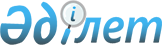 Туризм статистикасы бойынша жалпымемлекеттiк статистикалық байқаулардың статистикалың нысандары мен оларды толтыру жөнiндегi нұсқаулықтарды бекiту туралы
					
			Күшін жойған
			
			
		
					Қазақстан Республикасы Ұлттық экономика министрлігінің Статистика комитеті төрағасының 2016 жылғы 30 қарашадағы № 285 бұйрығы. Қазақстан Республикасының Әділет министрлігінде 2016 жылғы 26 желтоқсанда № 14574 болып тіркелді. Күші жойылды - Қазақстан Республикасы Ұлттық экономика министрлігі Статистика комитеті Төрағасының 2017 жылғы 8 қарашадағы № 161 бұйрығымен
      Ескерту. Күші жойылды – ҚР Ұлттық экономика министрлігі Статистика комитеті Төрағасының 08.11.2017 № 161 бұйрығымен (01.01.2018 бастап қолданысқа енгізіледі).

      РҚАО-ның ескертпесі!

      Осы бұйрық 01.01.2017 бастап қолданысқа енгізіледі
       "Мемлекеттік статистика туралы" Қазақстан Республикасының 2010 жылғы 19 наурыздағы Заңының 12-бабының 3) және 8) тармақшаларына, сондай-ақ Қазақстан Республикасы Үкіметінің 2014 жылғы 24 қыркүйектегі № 1011 қаулысымен бекітілген Қазақстан Республикасы Ұлттық экономика министрлігі туралы ереженің 17-тармағы 260) тармақшасына сәйкес, БҰЙЫРАМЫН:
      1. Мыналар:
      1) "Орналастыру орындарыны ң қызметi туралы есеп" жалпымемлекеттiк статистикалық байқаудың статистикалық нысаны (коды 221103001, индексi 2-туризм, кезеңдiлiгi тоқсандық) осы бұйрықтың 1-қосымшасына сәйкес;
      2) "Орналастыру орындарыны ң қызметi туралы есеп" жалпымемлекеттiк статистикалық байқаудың статистикалық нысанын толтыру жөнiндегi нұсқаулық (коды 221103001, индексi 2-туризм, кезеңдiлiгi тоқсандық) осы бұйрықтың 2-қосымшасына сәйкес;
      3) "Үй шаруашылықтарының сапарларға жұмсаған шығыстары туралы зерттеу сауалнамасы" жалпымемлекеттiк статистикалық байқаудың статистикалық нысаны (коды 222112003, индексi Н-050, кезеңдiлiгi жылдық) осы бұйрықтың 3-қосымшасына сәйкес;
      4) "Үй шаруашылықтарының сапарларға жұмсаған шығыстары туралы зерттеу сауалнамасы" жалпымемлекеттiк статистикалық байқаудың статистикалық нысанын толтыру жөнiндегi нұсқаулық (коды 222112003, индексi Н-050, кезеңдiлiгi жылдық) осы бұйрықтың 4-қосымшасына сәйкес;
      5) "Келушiлердi зерттеу сауалнамасы" жалпымемлекеттiк статистикалы қ байқаудың статистикалық нысаны (коды 222110002, индексi Н-060, кезеңдiлiгi жылына 2 рет) осы бұйрықтың 5-қосымшасына сәйкес;
      6) "Келушiлердi зерттеу сауалнамасы" жалпымемлекеттiк статистикалы қ байқаудың статистикалық нысанын толтыру жөнiндегi нұсқаулық (коды 222110002, индексi Н-060, кезеңдiлiгi жылына 2 рет) осы бұйрықтың 6-қосымшасына сәйкес бекiтiлсiн.
      2. "Туризм статистикасы бойынша жалпымемлекеттік статистикалық байқаулардың статистикалық нысандары мен оларды толтыру жөніндегі нұсқаулықтарды бекіту туралы" Қазақстан Республикасы Ұлттық экономика министрлігі Статистика комитеті төрағасының міндетін атқарушының  2015 жылғы 2 қыркүйектегі № 136 бұйрығының (Нормативтік құқықтық актілерді мемлекеттік тіркеудің тізілімінде № 12141 болып тіркелген, "Әділет" ақпараттық-құқықтық жүйесінде 2015 жылғы 15 қазанда жарияланған) күші жойылды деп танылсын.
      3. Қазақстан Республикасы Ұлттық экономика министрлігі Статистика комитетінің Статистикалық қызметті жоспарлау басқармасы Заң басқармасымен бірлесіп заңнамада белгіленген тәртіппен:
      1) осы бұйрықтың Қазақстан Республикасы Әділет министрлігінде мемлекеттік тіркелуін;
      2) осы бұйрық Қазақстан Республикасы Әділет министрлігінде мемлекеттік тіркелгеннен кейін күнтізбелік он күн ішінде оның көшірмелерін мерзімді баспасөз басылымдарында және "Әділет" ақпараттық-құқықтық жүйесінде ресми жариялауға жіберілуін;
      3) осы бұйрықтың мемлекеттік тіркеуден өткен күнінен бастап күнтізбелік он күн ішінде Қазақстан Республикасының нормативтік құқықтық актілерінің эталондық бақылау банкінде орналастыру үшін "Қазақстан Республикасы Әділет министрлігінің Республикалық құқықтық ақпарат орталығы" шаруашылық жүргізу құқығындағы республикалық мемлекеттік кәсіпорнына жіберілуін;
      4) осы бұйрықтың Қазақстан Республикасы Ұлттық экономика министрлігі Статистика комитетінің интернет-ресурсында орналастырылуын қамтамасыз етсін.
      4. Қазақстан Республикасы Ұлттық экономика министрлігі Статистика комитетінің Статистикалық қызметті жоспарлау басқармасы осы бұйрықты Қазақстан Республикасы Ұлттық экономика министрлігі Статистика комитетінің құрылымдық бөлімшелері мен аумақтық органдарына жұмыс бабында басшылыққа алу үшін жеткізсін.
      5. Осы бұйрықтың орындалуын бақылауды өзіме қалдырамын.
      6. Осы бұйрық ресми жариялауға жатады және 2017 жылғы 1 қаңтардан бастап қолданысқа енгізіледі.
      1. Орналастыру орны туралы жалпы мәліметтер
      Общие сведения о месте размещения
      2. Орналастыру орындарының сипаттамасы
      Характеристика мест размещения
       "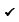 " белгісімен жауаптың тиісті нұсқасы белгіленеді


       Отмечается знаком "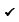 " соответствующий вариант ответа


      Ескертпе:
      Примечание:
      1 Орналастыру орнының тізіліміне сәйкес
      Согласно реестру мест размещения
      4. Келушілер бойынша ақпаратты көрсетіңіз2
      Укажите информацию по посетителям
      Ескертпе:
      Примечание:
      21.2 тармағын толтыру кезінде қосымша парақтар пайдаланылады
      При заполнении пункта 1.2 используются дополнительные листы
      5. Айлар бойынша бөліп орналастыру орындары туралы келесі ақпаратты көрсетіңіз3
      Укажите информацию по местам размещения в разбивке по следующим месяцам
      Ескертпе:
      Примечание:
      3 2017 жылдың 2 және 3 тоқсандарына ғана толтырылады
      Заполняется только за 2 и 3 кварталы 2017 года
      Ескертпе:
      Прмечание:
      4 Аталған тармақ "Мемлекеттік статистика туралы" Қазақстан Республикасы Заңының 8-бабының 5-тармағына сәйкес толтырылады 
      Данный пункт заполняется согласно пункту 5 статьи 8 Закона Республики Казахстан "О государственной статистике"  "Орналастыру орындарының қызметі туралы есеп" (коды 221103001,
индексі 2-туризм, кезеңділігі тоқсандық) жалпымемлекеттік
статистикалық байқаудың статистикалық нысанын толтыру жөніндегі
нұсқаулық
      1. Осы "Орналастыру орындарының қызметі туралы есеп" (коды 221103001, индексі 2-туризм, кезеңділігі тоқсандық) жалпымемлекеттік статистикалық байқаудың статистикалық нысанын толтыру жөніндегі нұсқаулық "Мемлекеттік статистика туралы" Қазақстан Республикасы Заңының 12-бабы 8) тармақшасына сәйкес әзірленген және "Орналастыру орындарының қызметі туралы есеп" (коды 221103001, индексі 2-туризм, кезеңділігі тоқсандық) жалпымемлекеттік статистикалық байқаудың статистикалық нысанын (бұдан әрі – статистикалық нысан) толтыруды нақтылайды.
      2. Келесі анықтамалар осы статистикалық нысанды толтыру мақсатында қолданылады:
      1) жұмыскер – жұмыс берушімен еңбек қатынастарында тұратын және жеке еңбек шарты бойынша жұмысты тікелей орындайтын жеке тұлға;
      2) маусымдық жұмыстар – климаттық немесе өзге де табиғи жағдайларға байланысты белгілі бір кезең (маусым) ішінде бірақ бір жылдан аспайтын уақытта орындалатын жұмыстар;
      3) туристерді орналастыру орындары – мейманханалар, мотельдер, кемпингтер, туристік базалар, қонақжайлар, демалыс үйлері, пансионаттар және туристердің тұруы мен оларға қызмет көрсету үшін пайдаланылатын басқа да үй-жайлар мен ғимараттар;
      4) турист – уақытша болатын елге (жерге) жиырма төрт сағаттан бір жылға дейінгі кезеңге келетін және ақылы қызметпен айналыспай, сол елде (жерде) сауықтыру, танымдық, кәсіби-іскерлік, спорттық, діни және өзге де мақсаттарда кемінде бір рет түнейтін жеке тұлға.
      3. Статистикалық нысан бухгалтерлік құжаттар мен алғашқы есепке алу құжаттары деректерінің негізінде толтырылады.
      4. 2-бөлімнің А-тармағының 2.3-тармақшасындағы демалыс үйіне регламенттелген режимдегі сауықтыру - алдын-алу сипатындағы қызметтерді ұсынумен демалысқа арналған жағдайды қамтамасыз ететін, рекреациялық аймақта орналасқан орналастыру орны жатады.
      2.4-тармақшадағы мотель ретінде автостраданың бойында орналасқан немесе туристік орталықтың құрамына кіретін, автотуристерге арналған қонақ үй танылады.
      2.5-тармақшада жайлылығы аз, әдетте демалысқа арналған жағдайды қамтамасыз ететін, рекреациялық аймақта орналасқан, маусымдық сипатта жұмыс істейтін орналастыру орындары көрсетіледі.
      2.6-тармақшада балалардың белсенді демалуына арналған маусымдық сипатта жұмыс істейтін орналастыру орындары көрсетіледі.
      2.7-тармақшада асхана жабдығы бар немесе толықтай ас үймен жабдықталған, тамақтануға, тұруға және ұйықтауға арналған, толық жабдықталған бөлмелерден тұратын жеке оқшауланған үй-жайлар көрсетіледі.
      2.9-тармақшада туристік лагерь мақсатына қарай уақытша немесе тұрақты болып бөлінеді. Туристік контингентіне байланысты (ұйымдастырылмаған, соның ішінде отбасылық, туристер, оқушылар, спорттық сапарға қатысушылар, автотуристер) және альпинистік лагерь, базалық лагерь, бивак, лагерь тұрағы, туристік-сауықтыру лагері болып бөлінеді
      2.10-тармақшадағы туристік база ретінде туристерге түнейтін орындардың жоспарлы бағыттарын (бос орындар болғанда жолдамасы жоқ туристерге), тамақтандыруды ұсынатын және оларға туристік-экскурсиялық, мәдени-тұрмыстық және денешынықтыру-сауықтыру қызметін көрсетуді қамтамасыз ететін орналастыру орны танылады.
      2.11-тармақшадағы кемпинг автотуристер үшін тұрақпен, дәретханамен және шатырларға арналған орындармен немесе жеңіл типтегі үйлермен жабдықталған орынды білдіреді.
      2.12-тармақшаға жаз маусымы кезінде келушілерге берілетін, бір орындық немесе жалпы бөлмелердегі немесе жатақханалардағы уақытша баспана қамтылады.
      5. 2-бөлімнің Б-тармағының 1.1-тармақшасында 1 жұлдызды санатындағы қонақ үй тұратындарды орналастыру үшін ең қажет деген қызмет түрлері ғана қарастырылған шағын мекемелер, мекеменің өзі ұйымдастырған, келушілерді орналастыру мен тамақтандыру сияқты базалық қызмет түрлерін ұсынуды білдіреді.
      1.2-тармақшадағы 2 жұлдызды санатындағы қонақ үйге тұратындарға қызметтердің стандартталған жиынтығын, соның ішінде қонақ үй аумағындағы кафе немесе мейрамханада тамақтандыру қызметімен қоса, дербес сантораптармен жабдықталған бөлмелерді ұсынатын шағын және орта мекемелер жатады.
      1.3-тармақшада 3 жұлдызды санатындағы қонақ үй тұратындарға қызметтердің кең ауқымды жиынтығын көрсететін, соның ішінде мейрамхана (қонақ үйде орналасқан меймандардан басқа да тұтынушыларға  ұсынады) мен бар, бизнес-орталық қызметтерін көрсетумен қатар, жеке телефонмен және дәретханалық керек-жарақтар ұсынылған, дербес сантораптарымен жабдықталған бөлмелерді тазалау қызметтерін көрсететін орта мекемені есептейді.
      1.4-тармақшада 4 жұлдызды санатындағы қонақ үй сапалы жиһазбен жабдықталған, бірыңғай дизайнмен безендірілген, кең жатын бөлмелері бар нөмірлерге тәулік бойы қызмет көрсету, химиялық тазарту мен такси, жоғары деңгейлі асхана сервисі бар мейрамхана қызметтері түрлерін жоғары деңгейде көрсететін орта және ірі мекемелерді көрсетеді.
      1.5-тармақшада 5 жұлдызды санатындағы қонақ үй халықаралық стандарттар деңгейінде қызметтер ұсынатын, жайлы жағдайда тұруға толығымен жабдықталған бөлмелері бар, жаттығу залдары, жүзу бассейндері, жеке кабинеттері мен банкет және мәжіліс-залдары қызметтерін ұсынатын, арнайы дайындықтан өткен үздіксіз қызмет көрсетуді және мейрамхананың жұмысын жоғары деңгейлі асхана сервисін қамтамасыз ететін қызметкерлері бар орта және ірі мекемелерді білдіреді.
      1.6-тармақшада келушілерді орналастырудан басқа қызмет түрлерін ұсынбайтын, қызметі шектеулі шағын мекеме есепке алынады.
      6. 3–бөлімнің 1-жолында тізімдік санда, жұмыс берушінің актілерін орындай отырып, жұмысты белгілі бір мамандығы, біліктілігі немесе лауазымы бойынша орындайтын, есепті кезеңде ұйымның тізімінде бар барлық қызметкерлер ескеріледі. 
      Орташа алғанда есепті кезеңге (тоқсандағы) қызметкерлердің тізімдік саны ұйымның орташа алғанда тоқсандағы жұмыс істеген барлық айларына қызметкерлердің тізімдік санын қосу және алынған соманы үшке бөлу жолымен анықталады.
      3-жолда орналастыру орындарын ұсыну бойынша көрсетілген қызмет көлемі көрсетіледі. Егер тұру құны келуші таңғы асты пайдаланған немесе пайдаланбағанына қарамастан, таңғы асты тиісті тарифтің ажырамас бөлігі ретінде қамтыса, онда таңғы ас ұсынумен тұру бойынша көлем қосылған құнға салықты (бұдан әрі – ҚҚС) ескерусіз, бір ондық белгімен, мың теңгеде құндық көріністе келтіріледі.
      4-жол бойынша қонақ үй бөлмесі бір, екі және одан да көп бөлмеден тұратын, оқшауланған, жиһазбен жабдықталған, уақытша тұруға тапсырылатын тұрғын үй-жайды білдіреді.
      4.1-жол бойынша апартамент негізінде алаңы 40 шаршы метрден кем емес, екi не одан да көп (қонақ үй (асхана), жатын бөлме) бөлмеден тұратын, асхана жабдығы бар орналастыру орнындағы нөмiр танылады.
      4.2-жол бойынша люкс классты бөлме алаңы 35 шаршы метрден кем емес, екі тұрғын бөлмеден (қонақ бөлмесі және жатын бөлме) тұратын, бір (екі) адамның тұруына арналған орналастыру орнындағы нөмірді білдіреді.
      4.3-жол бойынша стандартты бөлмеге бір тұрғын бөлмеден, бір (екі) төсегі бар, толық санитарлық тораппен (ванна (себезгі), қолжуғыш, унитаз) қамтылған бір (екі) адам тұруға есептелген орналастыру орнындағы бөлме жатады.
      4.4-жол бойынша жайлылығы жоқ бөлмелерге тұру бойынша ең төмен қызметтер топтамасын ұсынатын, жайлылығы төмен деңгейдегі бөлмелер жатады.
      5-жол бойынша бір жолғы сыйымдылық барлық бөлмелердегі орнатылған тұрақты төсек саны бойынша анықталады. Бөлмелердегі уақытша (қосымша) орындар мен үнемі тікелей мақсатында бос болмайтын орындар есепке алынбайды.
      6-жол бойынша тапсырылған бөлмелер саны есепті кезеңде тапсырылған бөлмелер санын білдіреді. Мысалы, қонақ үйде 5 бөлме бар, 2 отбасылық жұп 2 бөлмені 7 күнтізбелік күнге жалға алды, бұл жағдайда тапсырылған бөлмелер саны 2 бөлменің 7 күтізбелік күнге көбейтіндісіне тең, ол 14 өткізілген бөлмеге тең.
      7-жолда тәулік-төсектің орташа құны - орналастыру орындарында ұсынылған тәулік-төсектен түскен табыстың жалпы сомасының тәулік-төсек санына қатынасы (ондық сансыз ҚҚС есебімен теңгеде). Егер тәулік-төсектің орташа құны тиісті тарифтің ажырамас бөлігі ретінде таңғы асты қамтыса, осы тамақты келуші пайдаланғаны немесе пайдаланбағанына қарамастан, онда тәулік-төсектің орташа құнын таңғы аспен көрсету керек.
      7. 4 бөлімде келушілер жөнінде ақпарат көрсетіледі.
      Келушіге өзінің әдетте тұратын жерінің шегінен тыс орналасқан қандай-да бір негізгі орынға бір жылдан аз мерзімге елде немесе келу орындарында тіркелген кәсіпорынға жұмысқа орналасу мақсатын қоспағанда, кез-келген мақсатта (іскерлік сапар, демалыс немесе жеке мақсат) сапар жасайтын саяхатшы жатады.
      4-бөлімнің 2-бағанындағы жеке мақсаттарға демалыс және дем алу, достар мен туыстарға бару, білім алу және кәсіби дайындық, емдік және сауықтыру емшаралары, дін (қажылық), дүкендерді аралау, транзит сияқты сапарлардың мақсаттары және өзге де мақсаттар жатады.
      3-бағандағы іскерлік және кәсіби мақсаттар егер келген елінде немесе орнында өндіруші-резидентпен анық немесе тұспалданатын еңбек жалгерлік қатынастардың белгілері болмаса, өз бетінше жұмыспен қамтылған тұлғалардың және жалдамалы жұмыскерлердің қызметі, инвесторлардың, бизнесмендердің қызметін көрсетеді. Іскерлік және кәсіби мақсаттарға мыналар жатады: кеңестерге, конференцияларға, жәрмеңкелер мен, көрмелерге қатысу, дәрістер оқу, концерттер, қойылымдар мен спектакльдер қою, ғылыми қолданбалы немесе іргелі зерттеулерге қатысу, тауарлар мен көрсетілетін қызметтерді жарнамалау, туристік саяхаттар бағдарламаларын құрастыру, орналастыру және көлік қызметтері бойынша қызметтерді ұсынуға шарттар жасасу, кәсіби спорттық іс-шараларға қатысу, ресми немесе бейресми кәсіби дайындық курстарына өндірістен қол үзбей қатысу, жеке көлік құралдарына (корпоративті ұшақ, яхта) экипаж (команда) құрамындағы жұмыс.
      5-баған бойынша ұсынылған тәулік-төсек тұрақты орындардың қолданылған санын көрсететін түнеуді білдіреді және тұратындарды есепке алу кітабы негізінде анықталады.
      Тоқсан ішінде деректерді жинаудың анықтығы үшін орналастыру орындарына қонақтардың орналастыру орнына келген кезде қонақтарды есепке алу карточкасын толтыруын немесе күнделікті есепке алу кітабында келушінің ТАӘ (болған жағдайда), бөлмеде тұратындар саны, олардың тұрғылықты тұратын орны немесе елі, сапардың мақсаты, келушінің келу және шығу күні және уақыты бойынша жүргізуді тәжірибеге енгізуді ұсынамыз.
      8. Респондентте есепті кезеңде осы статистикалық нысан бойынша деректер болмаған жағдайда респондент ағымдағы кезеңнің аяқталатын күнінен кешіктірмей нөлдік көрсеткіштермен статистикалық нысанды (дерексіз нысан) ұсынады .
      9. Осы статистикалық нысанды тапсыру қағаз тасығышта және электронды форматта жүзеге асырылады. Статистикалық нысанды электронды форматта толтыру Қазақстан Республикасы Ұлттық экономика министрлігінің Статистика комитеті интернет-ресурсындағы (www.stat.gov.kz) "Деректерді 
      оn-line режимде жинау" ақпараттық жүйесін пайдалану арқылы жүзеге асырылады.
      Құрметті респонденттер, келесі сұрақтарға жауап беруіңізді өтінеміз
      Уважаемые респонденты, пожалуйста, ответьте на нижеследующие вопросы
      1. Сапар туралы жалпы мәліметтер
      Общие сведения о поездке
      2. Шығыстарды көрсетіңіз (туристік жолдама алмаған респонденттер толтырады, сондай-ақ
      респонденттердің туристік жолдама құнына кірмеген шығыстары көрсетіледі), теңгемен
      Укажите расходы (заполняются респондентами, не приобретавшими туристскую путевку, а также 
      указываются расходы респондентов, не вошедшие в стоимость туристской путевки), в тенге
      3. Астана қаласындағы 2017 жылғы 10 маусымнан бастап 10 қыркүйекке дейін өткізілетін 
      2017 жылғы халықаралық көрме (бұдан әрі - ЭКСПО - 2017) бойынша сұрақтар
      Вопросы по всемирной выставке 2017 года (далее – ЭКСПО – 2017) в г. Астане, которая будет проводиться с 10 июня по 10 сентября 2017 года
      3.1 Сіз Астана қаласында Халықаралық мамандандырылған ЭКСПО – 2017 көрмесінің өткізілетіні туралы білесіз бе?
      Вы знаете о проведении Международной специализированной выставки ЭКСПО – 2017 в г. Астане?
      3.2 Сіз Астана қаласындағы ЭКСПО - 2017 туралы қандай дереккөздерден білдіңіз?
      Из каких источников Вы узнали про ЭКСПО - 2017 в г. Астане?
      3.3 Сіз Астана қаласындағы ЭКСПО – 2017-ге қатысуды жоспарлаудасыз ба?
      Планируете ли Вы посетить ЭКСПО - 2017 в г. Астане?
      3.4 Сіздің үй шаруашылығыңыздан неше адам ЭКСПО-2017 қатысуды жоспарлап отыр?
      Сколько человек Вашего домашнего хозяйства планируют посетить ЭКСПО - 2017? 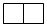 
      3.5 Неше күнге келуді жоспарлайсыз?
      На сколько дней планируете свой приезд?
      3.6 Қай жерде тоқтауды жоспарлайсыз?
      Где планируете остановиться?
      3.7 ЭКСПО – 2017-ге қатысу үшін Астана қаласына дейін қандай көлік түрімен жетесіз?
      Каким видом транспорта будете добираться до г. Астаны для посещения ЭКСПО - 2017?
      3.8 Басқа қай жерге баруды жоспарлайсыз (Астана қаласына жақын облыстар және елді мекендер)?
      Куда еще планируете поехать (области и населенные пункты, ближайшие к г. Астане)?
      3.9 Сіз Астана қаласындағы ЭКСПО – 2017 павильондарын аралау үшін билетті қандай бағада алғыңыз келеді?
      За какую цену вы хотите купить билет на посещение павильонов ЭКСПО - 2017 в г. Астане?
      3.10 ЭКСПО-2017 көрмесіне барғанда қандай шығыстарды жұмсауды жоспарлайсыз?
      Какие планируете расходы при посещении ЭКСПО - 2017 в г. Астане?
      3.11 Астана қаласындағы ЭКСПО – 2017-де қандай кәдесыйларды алғыңыз келеді?
                 Какие сувениры хотите приобрести на ЭКСПО - 2017 в г. Астане? "Үй шаруашылықтарын сапарларға жұмсаған шығыстары туралы
зерттеу сауалнамасы" (коды 222112003, индексі Н-050,
кезеңділігі жылдық) жалпымемлекеттік статистикалық байқаудың
статистикалық нысанын толтыру жөніндегі нұсқаулық
      1. Осы "Үй шаруашылықтарын сапарларға жұмсаған шығыстары туралы зерттеу сауалнамасы" (коды 222112003, индексі Н-050, кезеңділігі жылдық) жалпымемлекеттік статистикалық байқаудың статистикалық нысанын толтыру жөніндегі нұсқаулық "Мемлекеттік статистика туралы" Қазақстан Республикасы Заңының 12-бабы 8) тармақшасына сәйкес әзірленген және "Үй шаруашылықтарын сапарларға жұмсаған шығыстары туралы зерттеу сауалнамасы" (коды 222112003, индексі Н-050, кезеңділігі жылдық) жалпымемлекеттік статистикалық байқаудың статистикалық нысанын (бұдан әрі – статистикалық нысан) толтыруды нақтылайды.
      2. Келесі анықтама осы статистикалық нысанды толтыру мақсатында қолданылады:
      турист – уақытша болатын елге (жерге) жиырма төрт сағаттан бір жылға дейінгі кезеңге келетін және ақылы қызметпен айналыспай, сол елде (жерде) сауықтыру, танымдық, кәсіби-іскерлік, спорттық, діни және өзге де мақсаттарда кемінде бір рет түнейтін жеке тұлға.
      3. Зерттеу үй шаруашылығы мүшелерінен пікіртерім алу және мәліметтерді осы статистикалық нысанға жазу жолымен жүргізіледі.
      Сауалнама сұрақтарына 18 жастан асқан респондент жауап береді. Сауалнама үй шаруашылықтарының іріктеме жиынтығына түскен әрбір жеке алынған үй шаруашылығына толтырылады.
      Егер үй шаруашылығы бір жыл ішінде бірнеше сапар жасаса, онда әрбір сапарға бөлек сауалнама толтырылады. Егер үй шаруашылығының мүшелері бір бірінен бөлек сапарда болса, онда әрбір сапарға бөлек сауалнама толтырылады.
      Сұралынып жатқан респондентті қосқандағы үй шаруашылығының барлық мүшелерінің шығыстары есептелінеді.
      Отбасының барлық мүшелерінің шығыстар көлемі (оның ішінде 15 жасқа дейінгі балалардың) қосынды түрде көрсетіледі.
      4. 1-бөлімнің 1.4-тармағында ішкі туризм кезінде 1) тармақша, ал шығу туризмінде 2) тармақша толтырылады. Егер сапарда респонденттер екі немесе одан да көп орындарда болса немесе бірнеше елге барса, онда көбірек түнеген орын негізгі болу орны болып саналады. Түнеген күндерінің саны бірдей болса, онда негізгі болу орны болып, респонденттің тұрғылықты тұратын жерінен анағұрлым қашық жердей орын табылады.
      1.5-тармақтың 1) тармақшасындағы еңбек демалысы және демалыс көрнекті орындарды тамашалау, табиғи және жасанды объектілеріге бару, спорттық немесе мәдени іс-шараларға бару, спорт түрлерімен кәсіби емес тұрғыдан (шаңғы, атпен серуендеу, гольф, теннис, су астында жүзу, серфинг, жаяу жорықтар, бағдарлар, альпинизм) айналысу, жағажайларда демалу, жүзу бассейндерін және демалу мен ойын-сауықтың кез-келген орындарын пайдалану, круиздер, құмар ойындары, жастардың жазғы лагерьлеріне бару, демалыс үйлері, таңдаулы мейрамханаларға бару, меншігіндегі немесе үй шаруашылығында жалға алынған саяжай үйлерінде болуды қамтиды.
      1.5-тармақтың 2) тармақшасында туыстарына немесе достарға бару, үйлену тойларына, жерлеу немесе кез-келген отбасылық іс-шараларға бару, науқастарды немесе қарттарды қысқа мерзімді күту көрсетіледі.
      1.5-тармақтың 3) тармақшасы жұмыс беруші немесе ұйымдар (тұлғалар) төлейтін қысқа мерзімді курстарға (бір жылдан аз) бару; оқытудың нақты бағдарламасынан өту (ресми немесе бейресми) немесе ақылы оқу, тілді меңгеру, кәсіби немесе арнайы курстар, ғылыми демалыстар, ресми курстар көмегімен нақты дағдыларды үйрену жатады.
      1.5-тармақтың 4) тармақшасындағы емдік және сауықтыру емшараларына ауруханадан кейінгі емдеуді аяқтау үшін және медициналық пен әлеуметтік мекемелердің неғұрлым жалпы спектрі үшін аурухана, клиника, шипажай қызметтерін алу, медициналық жабдықтар мен қызметтерді қолдану арқылы косметологиялық хирургияны қоса, медициналық кеңес беруге негізделген, медициналық қызметтерді алу үшін теңіз және спа курорттарға, сондай-ақ мамандандырылған мекемелерге бару жатады.
      Емдеу мекемесінде бір жыл немесе одан көп болуды талап ететін ұзақ емделу туризм саласына жатпайтындықтан, емдік және сауықтыру емшаралары тек қысқа мерзімді емделуді қамтиды.
      1.5-тармақтың 5) тармақшасында діни жиындар мен іс-шараларға қатысу, қажылық көрсетіледі.
      1.5-тармақтың 6) тармақшасында қайта сату немесе келешекте қандай да бір өндірістік үдерісте пайдалану үшін (бұл жағдайда іскерлік және кәсіби мақсаттар айтылып отыр) тауарларды сатып алуды қоспағанда, жеке тұтыну немесе сыйлықтар үшін тұтыну тауарларын сатып алу көрсетіледі.
      1.5-тармақтың 7) тармақшасындағы транзит басқа жерге барудың жалғасын қоспағанда, қандай да арнайы мақсатсыз кез-келген орынға тоқтау деп түсіндіріледі.
      1.5-тармақтың 8) тармақшасында іскерлік және кәсіби мақсаттар өз бетінше жұмыспен қамтылған адамдардың және жалдамалы қызметкерлердің қызметін, егер ол қызметте баратын елде немесе жерде өндіруші-резидентпен еңбек жалгерлік қатынастың нақты болуы немесе соны білдіретін белгілері болмаса, сондай-ақ инвесторлардың, бизнесмендердің қызметін есепке алады.
      Іскерлік және кәсіби мақсаттарға кеңестерге, конференцияларға, жәрмеңкелерге және көрмелерге қатысу, дәрістер оқу, концерттер, қойылымдар мен спектакльдер қою, ғылыми қолданбалы немесе түбегейлі зерттеулерге қатысу, тауарлар мен қызметтерді жарнамалау, туристік саяхаттар бағдарламаларын құру, орналастыру және көлік қызметтері бойынша қызметтерді ұсынуға шарттар жасау, кәсіби спорттық іс-шараларға қатысу, ресми немесе бейресми кәсіби дайындық курстарына өндірістен қол үзбей қатысу, жеке көлік құралдарында (корпоративті ұшақ, яхта) экипаж (команда) құрамындағы жұмыс жатады.
      1.5-тармақтың 9) тармақшасындағы сапарлардың өзге де мақсаттарына еріктілер ретінде жұмыс істеу, көші-қон және жұмысқа орналасу мүмкіндіктерін зерделеу, уақытша төленбейтін қызметтердің кез-келген түрлерін жүзеге асыру жатады.
      5. 1.9-тармақта туристік жолдамаға кіретін шығыстар көрсетіледі, ал қалған барлық туристік жолдамаға кірмеген шығыстар 2-бөлімде көрсетіледі.
      6. Шығу туризмі бойынша туристік сапарды өздігінен ұйымдастырған халықаралық тасымалдарға келушілердің көлік шығыстары 1.10-тармағында ғана көрсетеді.
      1.11-тармақта респондет халықаралық немесе ішкі сапарларда болған көлік түрі көрсетіледі.
      1.11-тармақтың 6) тармақшасында жүргізушісімен (такси, лимузиндер және жүргізушісімен жеке автокөліктерді жалға алу) жалға алынған автокөлік құралдары және жүргізушісіз (8 адамға дейін сыйымдылығы) көрсетіледі.
      1.12-тармақта шығу келушілері сияқты, Қазақстан көлік компанияларының қызметтерін қолданса ішкі келушілер де толтырады.
      7. 2-бөлімдегі шығу туризмінде келушілердің өз елінде баж салығы салынбайтын тауарларға шығыстары сыртқа шыққанға дейін шығу келішілерінің шығыстары бойынша статистикалық деректерге енгізілмейді. Баж салығы салынбайтын тауарларды өзі тұрақты тұратын елінен тыс жерлерде сатып алған жағдайда, шығыстар сыртқа шығушылар шығыстары бойынша статистикалық деректерге енгізіледі.
      Туристік сапардағы шығыстар кез-келген тәсілмен жүргізілетін төлемдерді қамтиды мысалы, қолма-қол ақшаға, кредиттік карта, жол немесе жеке чек, жұмыс беруші шотты тікелей ұсыну, электрондық аударым, сондай-ақ тұлға немесе ұйым, мысалы, егер осы тұлға (ұйым) келген елдің резиденті болмаса төлейтін шығындар.
      Туристік сапар барысында туристік шығыстардан коммерциялық мақсаттар үшін сатып алулар (яғни қайта сатуға немесе келушілердің кез-келген санаты жүзеге асыратын өндірістің факторы ретінде, сондай-ақ өз жұмыс берушісінің атынан іскерлік сапарда келуші жүргізген сатып алулар), капитал салымдары немесе мәмілелер (келушілер жүзеге асыратын және жерге, тұрғын үйлерге, жылжымайтын мүлікке және өзге де маңызды сатып алынатын заттарға (автомашина, автофургон, катер, екінші үйге) қатысты егер олар болашақта туризм мақсатында пайдаланылса), қолма-қол қаражаттар (қандай да бір туристік тауарға немесе қызметті төлеуге кірмейтін, демалыс сапары кезінде туыстарға немесе таныстарға берілетін, сондай-ақ қайырымдылық жарналар) алынып тасталынады.
      2-бөлімнің 1-бағанын республика шегінен тыс, сондай-ақ өзінің тұрақты тұратын жерінің шегінен тыс Қазақстанның аумағына демалуға шығатын респонденттер толтырады. Бұл бағанда шетелге сапар шегу кезінде Қазақстан аумағындағы шығыстар (Қазақстан аумағында әуежайға дейін көлік, қонақ үйде немесе туыстарда тұру, жолда тамақтану), тұрғылықты тұратын орында жасалған ішкі туризм бойынша шығыстар (мысалы, басқа жерге барар алдында автомашинаға жанар-жағармай құю) көрсетіледі.
      2-бағанда шығу туризмі бойынша сапар кезіндегі шығыстарға Қазақстанның аумағы шегінен тыс жүзеге асырылатын шығыстар жатады, ал ішкі туризм шығыстарына тұрақты тұру орны шегінен тыс қалыптасатын шығыстар жатады.
      1.4-жолда көлік шығыстары барлық жол шығыстарын қамтиды, соның ішінде халықаралық тасымалдарды қоспағанда, автокөлік құралдарын жөндеу және қосалқы бөлшектер сатып алу, автокөлік құралдарын жалға алу, тұрақ үшін төлем, ақылы автожолдардағы алым, әуежай және таксиге шығыстарды қосканда ұқсас алымдар.
      1.4.1-жолдағы көлік құралдарын жалға алу жүргізушісіз машинаны жалға алуға барлық шығыстарды қамтиды.
      Қоғамдық көлік құралдарына жол жүру билетінің құнына тамақтандыру енгізілген жағдайда, онда толық құнды көліктік шығысқа жатқызу қажет (1.4-жолы). Тамақтану бөлек төленген жағдайда, оның құны тамақтану шығысына жатқызылады және 1.6-жолында көрсету керек. 
      Коммерциялық орналастыру құнына келушінің таңғы асты пайдаланғанына немесе пайдаланбағанына қарамастан, таңғы ас тиісті тарифтің ажырамас бөлігі ретінде кірсе, жалпы құнды орналастыру шығысы деп есептеу қажет және 1.3-жолында көрсетіледі. 
      Алайда, тамақтану үшін түпкілікті шотқа енгізілетін бөлек төлем алынған жағдайда, онда оның құны тамақтану шығыстарына жатады және 1.6-жолында көрсетіледі.
      1.5-жолда келушілердің экскурциялық қызметтерге, гидтердің қызметтеріне, театрлық, спорттық және ойын-сауық оқиғаларына алдын-ала тапсырыс берілген билеттерге, көлік билеттерін брондау қызметтеріне жұмсаған шығыстары көрсетіледі.
      1.6-жолда тамақтану мен сусындарға жұмсалған сапарға дейінгі және сапар барысындағы шығыстар жатады.
      1.12-жолда 1.6, 1.7, 1.8, 1.9, 1.10 және 1.11-жолдарда ескерілмеген тауарларды сатып алуға жұмсалған шығыстарды көрсету қажет.
      1.11-жолда жеке меншік автомобильмен немесе жалға алынған автокөлік құралдарымен жүруге және жанармайға жұмсалған шығыстар көрсетіледі.
      1.13-жол бойынша белгілі бір құндылығы бар бұйымдарға шығыстарға өндіру немесе қолдану мақсатында қолданылмайтын, бірақ құндық қор ретінде біраз уақыт сақталатын, туристік сапар кезінде жеке қолдану немесе сыйлық ретінде алынған айтарлықтай құнды тауарларға шыққан шығындар жатады.
      1.14-жол бойынша рекреациялық және спорттық іс шараларға шығыстарға демалыс саябақтарына, бұқаралық спорт ғимараттарына, ойын мекемелеріне, казино, спорт объектілеріне, көрмелерге, фестивальдарға, конгресс-орталықтарына, конференц-орталықтарына бару, бос уақыт және демалуға тауарлар, спорт мүкәммалдары жалдау және лизинг жатады.
      1.15-жол бойынша мәдени іс-шараларға театрлық көрсетілімдерге, концерттерге, музейлерге, тарихи объектілер мен ғиммараттарға, ботаникалық бақшаларға, хайуанаттар бағына бару жатады.
      1.16-жол бойынша емдік-сауықтыру емшараларына шығыстарға ауруханадан кейінгі емдеуді аяқтау үшін және медициналық және әлеуметтік мекемелердің неғұрлым жалпы спектрі үшін аурухана, клиника, шипажай қызметтерін алу, медициналық жабдықтар мен қызметтерді қолдану арқылы косметологиялық хирургияны қоса, медициналық кеңес беруге негізделген, медициналық қызметтерді алу үшін теңіз және спа курорттарға, сондай-ақ мамандандырылған мекемелерге бару, сондай-ақ массаж қызметтері жатады.
      1.17-жол бойынша өзге де шығыстарға жүкші, вокзалдардағы ақылы анықтамалар, сақтау камералары, пленканы айқындау, фотографияларды шығару байланыс қызметі, Интернет-кафе, вакцинация, медициналық бақылау қызметтер жатады.
      Құрметті респондент!
      Қазақстан Республикасы Ұлттық экономика министрлігінің Статистика комитеті сауалнамаға қатысқаныңыз үшін Сізге алдын-ала алғысын білдіреді және осы сауалнаманың сұрақтарына жауап беруіңізді сұрайды. Сізден алынған деректер Қазақстан Республикасының қолданыстағы заңнамасына сәйкес жария етілмейді және тек статистикалық көрсеткіштерді есептеу үшін пайдаланылады.
      Уважаемый респондент!
      Комитет по статистике Министерства национальной экономики Республики Казахстан заранее благодарит Вас за участие в опросе и убедительно просит ответить на вопросы настоящей анкеты. Полученные от Вас данные, согласно действующему законодательству Республики Казахстан, не разглашаются и будут использованы только для расчета статистических показателей.
      Құрметті респонденттер, келесі сұрақтарға жауап берулеріңізді өтінеміз
      Уважаемые респонденты, пожалуйста ответьте на нижеследующие вопросы
      1. Қазақстанға сапар туралы жалпы мәліметтер
      Общие сведения о визите в Казахстан
      2. Сапар кезіндегі көрсетілген қызметтерге кеткен шығыстарды көрсетіңіз, теңге1
      Укажите расходы на услуги во время визита, тенге
      Ескертпе:
      Примечание:
      1Инвестициялық, коммерциялық және қайырымдылық сипаттағы шығыстарды қоспағанда, Қазақстанда ғана сатып алынған тауарлар мен көрсетілген қызмет құнын көрсету
      Указывать стоимость купленных товаров и полученных услуг только в Казахстане, не включая расходы инвестиционного, коммерческого и благотворительного характера
      3. Қазақстаннан шыққанда Сіз қандай көлік түрін қолданасыз?
      Какой вид транспорта Вы используете, покидая Казахстан?
      4. Сіз қазақстандық көлік компаниясының қызметін пайдаландыңыз ба?
      Вы пользовались услугами казахстанской транспортной компании?
      5. Сапар барысында Сіз қиындықтарға ұшырадыңыз ба?
      Сталкивались ли Вы с трудностями во время поездки?
      6. Сапарға қанағаттану дәрежесі
      Бес баллдық шәкіл бойынша сапарға қанағаттану дәрежесін белгілеңіз (5-жақсы, 1-өте жаман)
      Степень удовлетворенности поездкой
      Отметьте степень удовлетворенности поездкой по пятибалльной шкале (5 – отлично, 1 – очень плохо)
      7. Қазақстанда Сіз қандай турлар және экскурсияларды пайдаландыңыз?
      Какими турами и экскурсиями Вы пользовались в Казахстане?
      8. Астана қаласындағы 2017 жылғы 10 маусымнан бастап 10 қыркүйекке дейін өткізілетін 
      2017 жылғы халықаралық көрме (бұдан әрі - ЭКСПО - 2017) бойынша сұрақтар
      Вопросы по всемирной выставке 2017 года (далее – ЭКСПО – 2017) в г. Астане, которая будет проводиться с 10 июня по 10 сентября 2017 года
      8.1 Сіз Астана қаласында Халықаралық мамандандырылған ЭКСПО – 2017 көрмесінің өткізілетіні туралы білесіз бе?
      Вы знаете о проведении Международной специализированной выставки ЭКСПО – 2017 в г. Астане?
      8.2 Сіз Астана қаласындағы ЭКСПО - 2017 туралы қандай дереккөздерден білдіңіз?
      Из каких источников Вы узнали про ЭКСПО - 2017 в г. Астане?
      8.3 Сіз Астана қаласындағы ЭКСПО – 2017-ге қатысуды жоспарлаудасыз ба?
      Планируете ли Вы посетить ЭКСПО - 2017 в г. Астане?
      8.4 Сізді қоса алғанда ЭКСПО-2017-ге қанша адам баруды жоспарлайды немесе барып келді?
      Сколько человек, включая Вас, планируют посетить или уже посетили ЭКСПО-2017?
      8.5 Сіз ЭКСПО-2017 көрмесіне баруды жоспарлауда немесе ЭКСПО-2017 көрмесіне барғанда пайдалынылған қандай орналастыру орнын қалайсыз?
      Какое место размещения Вы предпочитаете при планировании посещения выставки ЭКСПО-2017 или уже использовали при посещении выставки ЭКСПО-2017?
      8.7 Сіз ЭКСПО – 2017 көрмесіне қатысуға Астана қаласына келу үшін қандай көлік түрін пайдаланғанды қалайсыз немесе пайдаландыңыз?
      Какой вид транспорта Вы предпочитаете использовать или уже использовали для приезда в г.Астану для посещения выставки ЭКСПО-2017?
      8.8 Сіз ЭКСПО-2017 көрмесіне барғанда басқа қай жерге баруды жоспарлайсыз немесе бардыңыз (Астана қаласына жақын облыстар және елді мекендер)?
      Куда еще Вы предпочитаете поехать при посещении выставки ЭКСПО-2017 или уже посетили (области и населенные пункты, ближайшие к г. Астане)?
      8.9 Сіз ЭКСПО – 2017 көрмесіне барғанда қандай кәдесыйлар алғыңыз келеді немесе алдыңыз?
      Какие сувениры Вы предпочитаете приобрести при посещении выставки ЭКСПО-2017 или уже приобрели?
      8. 0. ЭКСПО-2017 көрмесіне барғанда қандай шығыстарды жұмсауды жоспарлайсыз немесе жұмсадыңыз2?
      Какие расходы планируете при посещении выставки ЭКСПО-2017 или уже осуществили?
      ЫНТЫМАҚТАСТЫҒЫҢЫЗ ҮШІН АЛҒЫС АЙТАМЫЗ!
      БЛАГОДАРИМ ЗА СОТРУДНИЧЕСТВО! "Келушілерді зерттеу сауалнамасы" (коды 222110002, индексі
Н-060, кезеңділігі жылына 2 рет) жалпымемлекеттік статистикалық
байқаудың статистикалық нысанын толтыру жөніндегі нұсқаулық
      1. Осы "Келушілерді зерттеу сауалнамасы" (коды 222110002, индексі Н-060, кезеңділігі жылына 2 рет) жалпымемлекеттік статистикалық байқаудың статистикалық нысанын толтыру жөніндегі нұсқаулық "Мемлекеттік статистика туралы" Қазақстан Республикасы Заңының 12-бабы 8) тармақшасына сәйкес әзірленген және "Келушілерді зерттеу сауалнамасы" (коды 222110002, индексі Н-060, кезеңділігі жылына 2 рет) жалпымемлекеттік статистикалық байқаудың статистикалық нысанын (бұдан әрі – статистикалық нысан) толтыруды нақтылайды.
      2. Келесі анықтама осы статистикалық нысанды толтыру мақсатында қолданылады:
      турист – уақытша болатын елге (жерге) жиырма төрт сағаттан бір жылға дейінгі кезеңге келетін және ақылы қызметпен айналыспай, сол елде (жерде) сауықтыру, танымдық, кәсіби-іскерлік, спорттық, діни және өзге де мақсаттарда кемінде бір рет түнейтін жеке тұлға.
      3. Ақпаратты жинауды келушілерді жеке іртерім алу негізінде кездейсоқ іріктеме әдісімен осы зерттеуді жүргізуге уәкілетті тұлғалар жүзеге асырады.
      4. Сапар дегеніміз қандай-да бір адамның оның тұрғылықты тұру орнынан қайтып оралғанға дейінгі саяхаты: яғни бару және кері қайту дегенді білдіреді. Сапар түрлі орындарға барудан тұрады. Сәйкесінше кіру сапарлары ол елге кіру және шығу уақыты аралығындағы саяхат.
      1-бөлімнің 1.4-тармағының "Басқа да" деген 3-тармақшасында Қазақстанға сапарды интернет арқылы тікелей броньдаусыз және туроператор немесе турагент қызметінің көмегінсіз, өздігінен ұйымдастырып келген шетелдік келушілер ескеріледі.
      1-бөлімнің 1.8-тармағы 1) тармақшасындағы еңбек демалысы және демалу көрнекі орындарды тамашалау, табиғи және көркемөнер объектілеріне, спорт немесе мәдени іс-шараларға бару, спорт түрлерімен кәсіби емес тұрғыдан (шаңғы, атпен серуендеу, гольф, теннис, су астында жүзу, серфинг, жаяу жорықтар, бағдарлар, альпинизм және тағы да басқалар) айналысу, жағажайларда демалу, жүзу бассейндерін және демалу мен ойын-сауықтың кез-келген орындарын пайдалану, круиздер, құмар ойындары, жастардың жазғы лагерьлеріне бару, демалыс үйлері, бал айын өткізу, таңдаулы мейрамханаларға бару, меншігіндегі немесе үй шаруашылығынан жалға алынған саяжай үйлерінде болуын қамтиды.
      1.8-тармақтың 2) тармақшасында туыстар немесе достарға бару, үйлену тойларына, жерлеу немесе кез-келген басқа отбасылық іс-шараларға бару, науқастарды немесе қарттарды қысқа мерзімді күту көрсетіледі.
      1.8-тармақтың 3) тармақшасы жұмыс беруші немесе ұйымдар (тұлғалар) төлейтін қысқа мерзімді курстарға (бір жылдан аз) бару, нақты оқу бағдарламасынан өту (ресми немесе бейресми) немесе ақылы оқу, тілді меңгеру, кәсіби немесе арнайы курстар, ғылыми демалыстар, ресми курстар көмегімен арнайы дағдыларды үйренуді қамтиды.
      1.8-тармақтың 4) тармақшасындағы емдік және сауықтыру емшараларына ауруханадан кейінгі емдеуді аяқтау үшін және медициналық әрі әлеуметтік мекемелердің неғұрлым жалпы спектрі үшін аурухана, клиника, шипажай қызметтерін алу, медициналық жабдықтар мен қызметтерді қолдану арқылы косметологиялық хирургияны қоса, медициналық кеңес беруге негізделген, медициналық қызметтерді алу үшін теңіз, спа және басқа курорттарға, сондай-ақ мамандандырылған мекемелерге бару жатады.
      Емдеу мекемесінде бір жыл немесе одан көп болуды талап ететін ұзақ емделу туризм саласына жатпайтындықтан, емдік және сауықтыру емшаралары тек қысқа мерзімді емделуді қамтиды.
      1.8-тармақтың 5) тармақшасында діни жиындар мен іс-шараларға қатысу, қажылық көрсетіледі.
      1.8-тармақтың 6) тармақшасында қайта сату немесе келешекте қандай да бір өндірістік үдерісте пайдалану үшін (бұл жағдайда іскерлік және кәсіби мақсаттар айтылып отыр) тауарларды сатып алуды қоспағанда, жеке тұтыну немесе сыйлықтар үшін тұтыну тауарларын сатып алу көрсетіледі.
      1.8-тармақтың 7) тармақшасындағы транзит деп басқа жерге барудың жалғасын қоспағанда, қандай да арнайы мақсатсыз кез-келген орынға тоқтау түсіндіріледі.
      1.8-тармақтың 8) тармақшасында іскерлік және кәсіби мақсаттар өз бетінше жұмыспен қамтылған тұлғалардың және жалдамалы қызметкерлер қызметін, егер ол қызметте баратын елде немесе жерде өндіруші-резидентпен еңбек жалгерлік қатынастың нақты болуы немесе соны білдіретін белгілері болмаса, сондай-ақ инвесторлардың, бизнесмендердің қызметін есепке алады.
      Іскерлік және кәсіби мақсаттарға кеңестерге, конференцияларға, жәрмеңкелерге және көрмелерге қатысу, дәрістер оқу, концерттер, қойылымдар мен спектакльдер қою, ғылыми қолданбалы немесе түбегейлі зерттеулерге қатысу, тауарлар мен көрсетілетін қызметтерді жарнамалау туристік саяхаттар бағдарламаларын құру, орналастыру және көлік қызметтері бойынша қызметтерді ұсынуға шарттар жасау, кәсіби спорттық іс-шараларға қатысу, ресми немесе бейресми кәсіби дайындық курстарына өндірістен қол үзбей қатысу, жеке көлік құралдарында (корпоративті ұшақ, яхта) экипаж (команда) құрамында жұмыс және т. б. жатады.
      1.8-тармақтың 9) тармақшасындағы сапарлардың өзге де мақсаттарына еріктілер ретінде (басқа санаттарға қосылмаған) жұмыс істеу, көші-қон және жұмысқа орналасу мүмкіндіктерін зерделеу, басқа санаттарға қосылмаған уақытша төленбейтін қызметтердің кез-келген түрлерін жүзеге асыру жатады.
      5. 1.9-тармақта респондент Қазақстан аумағында орын ауыстырған көлік түрі көрсетіледі.
      1.9-тармақтың 6) тармақшасында жүргізушісімен (такси, лимузиндер және жүргізушісімен жеке автокөліктерді жалға алу) және жүргізушісіз (8 адамға дейін сыйымдылығы) жалға алынған автокөлік құралдары көрсетіледі.
      6. 2-бөлімде шығыстар баптарын толтырғанда шамамен алғандағы соманы көрсетуге болады.
      Респондент төлейтін барлық шығыстарды (жұбайы және баласы) ескеру қажет.
      Келу туризмінде баж салығы салынбайтын тауарларға кететін шығыстарға туризмге кеткен шығыстар жатады, егер осы сатып алу Қазақстан аумағында жасалса. Қазақстанға кіруге дейін сатып алынған тауарларға кеткен шығыстар алып тасталады.
      Туристік сапардағы шығыстарға кез-келген тәсілмен мысалы, қолма-қол ақшаға, кредиттік карта, жол немесе жеке чек, шотты тікелей ұсыну, электрондық аударым мен жүргізілетін төлемдерді, сондай-ақ басқа тұлға немесе ұйым, мысалы, егерде осы тұлға (ұйым) келген елдің резиденті болмаса, сіздің жұмыс берушіңіз төлейтін шығындарды қамтиды.
      Туристік сапар барысында туристік шығыстардан коммерциялық мақсаттар үшін сатып алулар (яғни қайта сатуға немесе келушілердің кез-келген санаты жүзеге асыратын өндірістің факторы ретінде, сондай-ақ өз жұмыс берушісінің атынан іскерлік сапарда келуші жүргізген сатып алулар), капитал салымдары немесе мәмілелер (келушілер жүзеге асыратын және жерге, тұрғын үйлерге, жылжымайтын мүлікке және өзге де маңызды сатып алынатын заттарға (автомашина, автофургон, катер, екінші үйге) қатысты егер олар болашақта туризм мақсатында пайдаланылса), қолма-қол қаражаттар (қандай да бір туристік тауарға немесе қызметті төлеуге кірмейтін, демалыс сапары кезінде туыстарға немесе таныстарға берілетін, сондай-ақ қайырымдылық жарналар) алынып тасталынады.
      2-бөлімнің 1.2-жолында көлік шығыстарына Қазақстан аумағында жасалған халықаралық тасымалдарды қамтамасыз ететін шығыстар жатады.
      1.3-жолда көлік қызметтерін төлеу Қазақстан аумағындағы барлық жол шығыстарын қамтиды, соның ішінде халықаралық тасымалдарды қоспағанда автокөлік құралдарын жөндеу және қосалқы бөлшектер сатып алу, автокөлік құралдарын жалға алу такси шығыстарын қосқанда, тұрақ үшін төлем, ақылы автожолдардағы алым, әуежай және ұқсас алымдар.
      1.3.1 жолда көлік құралдарын жалдау жүргізушісіз машина жалдау үшін барлық шығыстарды қамтиды.
      Қоғамдық көлік құралдарына жол жүру билетінің құнына тамақтану енгізілген жағдайда, толық құнды көліктік шығысқа жатқызу қажет. Тамақтану бөлек төленген жағдайда, оның құны тамақтану шығысына жатқызылады және 1.5-жолда көрсетіледі. 
      1.4-жолда келушілердің экскурциялық қызметтеріне, гидтердің қызметтеріне, театрлық, спорттық және ойын-сауық оқиғаларына алдын-ала тапсырыс берілген билеттерге, көлік билеттерін брондау қызметтеріне жұмсалған шығыстары көрсетіледі.
      Коммерциялық орналастыру құнына келушінің таңғы асты пайдаланғанына немесе пайдаланбағанына қарамастан, таңғы ас тиісті тарифтің ажырамас бөлігі ретінде кірсе, жалпы құнды орналастыру шығысы деп есептеу қажет және 1.1-жолында көрсетіледі.
      Алайда, тамақтану үшін түпкілікті шотқа енгізілетін бөлек төлем алынған болса, онда оның құны тамақтану шығыстарына жатады және 1.5-жолда көрсетіледі.
      1.5-жолда сусындар мен тамақтануға сапар барысында жұмсалған шығыстар көрсетіледі.
      1.11-жолда 1.5, 1.6, 1.7, 1.8, 1.9 және 1.10-жолдарда ескерілмеген тауарларға жұмсалған шығыстар көрсетіледі.
      1.10-жолда жеке меншік көлікте немесе жалға алынған автокөлік құралдарымен жүруге кеткендегі жанармайға жұмсалған шығыстар көрсетіледі.
      1.12-жол бойынша белгілі бір құндылығы бар бұйымдарға өндіру немесе қолдану мақсатында қолданылмайтын, бірақ құндық қор ретінде біраз уақыт сақталатын туристік сапар кезінде жеке қолдану немесе сыйлық ретінде алынған айтарлықтай құнды тауарларға жүргізілген шығыстар жатады.
      1.13-жол бойынша рекреациялық және спорттық іс шараларға шығыстарға демалыс саябақтарына бұқаралық спорт ғимараттарына, ойын мекемелеріне, казино, спорт объектілеріне, көрмелерге, фестивальдарға, конгресс-орталықтарына, конференц-орталықтарына бару, бос уақыт және демалуға тауарлар, спорт мүкәммәлдары және басқаларын жалдау және лизинг жатады.
      1.14-жол бойынша мәдени іс шараларға театрлық көрсетілімдерге, концерттерге, мұражайларға, тарихи объектілер мен гиммараттарға, ботаникалық бақшалар, хайуанаттар бағына бару жатады.
      1.15-жол бойынша емдік-сауықтыру емшараларына шығыстарға ауруханадан кейінгі емдеуді аяқтау үшін және медициналық әрі әлеуметтік мекемелердің неғұрлым жалпы спектрі үшін аурухана, клиника, шипажай қызметтерін алу, медициналық жабдықтар мен қызметтерді қолдану арқылы косметологиялық хирургияны қоса, медициналық кеңес беруге негізделген, медициналық қызметтерді алу үшін теңіз, спа және басқа курорттарға, сондай-ақ мамандандырылған мекемелерге бару, сондай-ақ массаж қызметтері жатады.
      1.16-жол бойынша өзге де шығыстарға жүкші, вокзалдардағы ақылы анықтамалар, сақтау камерасы, пленканы айқындау, фотографияларды шығару байланыс қызметі, Интернет-кафе, вакцинация, медициналық бақылау және қызметтер жатады.
      7. 3-бөлімнің 6-тармағында жүргізушісімен (такси, лимузиндер және жүргізушісімен жеке автокөліктерді жалға алу) және жүргізушісіз (8 адамға дейін сыйымдылығы) жалға алынған автокөлік құралдары көрсетіледі.
      8. 7-бөлімнің 1.1-тармағында емдік-сауықтыру турларына белгілі-бір қалпына келтіру (сауықтыру), профилактикалық және емдік шараларды өтуді сипаттайтын жеке немесе топтық демалыс (мысалға, шипажайларда немесе курорттық орталықтарда) жатады.
      1.2-тармақ бойынша медициналық турларға жоғары білікті, не көбінесе шұғыл араласуды қамтитын мамандандырылған медициналық көмек алу мақсатында жеке тұлғалардың тұрақты тұратын орны шегінен тыс сапарлары жатады.
      1.3-тармақ бойынша мәдени-танымдық турларға тарихи, архитектуралық және мәдени көрнекі орындарды қарау мақсатындағы сапарлары жатады.
      1.4-тармақ бойынша оқиғалы турларға бизнес, мәдениет және спорт саласындағы іс-шараларға қатысумен байланысты сапарлар жатады.
      1.5-тармақ бойынша экологиялық турларға ұлттық саябақтар, қорықтар, табиғи ескерткіштер және ботаникалық бақтар сияқты табиғи аумақтарға қоршаған ортаны зерттеу мақсатында барған сапарлар жатады.
      1.6-тармақ бойынша таулы арда серуендеу және таулы белестерден өту, шыңдарға шығу, жоталы тау, биік таулы жерлерге жаяу жорықтар жатады.
      1.7-тармақ бойынша аң аулау және балық аулауға аң аулау және балық аулау мақсатындағы демалыс жатады.
      1.8-тармақ бойынша өзге де турлар мен экскурсияларға шаңғы, су, жаяу жүру және ат турларын қамтитын турлар жатады.
					© 2012. Қазақстан Республикасы Әділет министрлігінің «Қазақстан Республикасының Заңнама және құқықтық ақпарат институты» ШЖҚ РМК
				
Қазақстан Республикасы
Ұлттық экономика министрлігі
Статистика комитетінің төрағасы
Н. АйдапкеловҚазақстан Республикасы
Ұлттық экономика министрлігі
Статистика комитеті төрағасының
2016 жылғы 30 қарашадағы
№ 285 бұйрығына 1-қосымша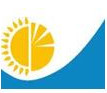 
Мемлекеттік статистика органдары құпиялылығына кепілдік береді
Конфиденциальность гарантируется органами государственной статистики
Приложение 1        
к приказу Председателя 
Комитета по статистике
Министерства        
национальной экономики 
Республики Казахстан   
от 30 ноября 2016 года  № 285            
Жалпымемлекеттік статистикалық байқаудың статистикалық нысаны
Статистическая форма общегосударственного статистического наблюдения
Приложение 1        
к приказу Председателя 
Комитета по статистике
Министерства        
национальной экономики 
Республики Казахстан   
от 30 ноября 2016 года  № 285            
Аумақтық статистика органына тапсырылады
Представляется территориальному органу статистики
Аумақтық статистика органына тапсырылады
Представляется территориальному органу статистики
Аумақтық статистика органына тапсырылады
Представляется территориальному органу статистики
Статистикалық нысанды www.stat.gov.kz сайтынан алуға болады
Статистическую форму можно получить на сайте www.stat.gov.kz
Статистикалық нысанды www.stat.gov.kz сайтынан алуға болады
Статистическую форму можно получить на сайте www.stat.gov.kz
Статистикалық нысанды www.stat.gov.kz сайтынан алуға болады
Статистическую форму можно получить на сайте www.stat.gov.kz
Мемлекеттік статистиканың тиісті органдарына анық емес деректерді ұсыну және алғашқы статистикалық деректерді ұсынбау "Әкімшілік құқық бұзушылық туралы" Қазақстан Республикасы Кодексінің 497-бабында көзделген әкімшілік құқық бұзушылықтар болып табылады.
Представление недостоверных и непредставление первичных статистических данных в соответствующие органы государственной статистики являются административными правонарушениями, предусмотренными статьей 497 Кодекса Республики Казахстан "Об административных правонарушениях".
Мемлекеттік статистиканың тиісті органдарына анық емес деректерді ұсыну және алғашқы статистикалық деректерді ұсынбау "Әкімшілік құқық бұзушылық туралы" Қазақстан Республикасы Кодексінің 497-бабында көзделген әкімшілік құқық бұзушылықтар болып табылады.
Представление недостоверных и непредставление первичных статистических данных в соответствующие органы государственной статистики являются административными правонарушениями, предусмотренными статьей 497 Кодекса Республики Казахстан "Об административных правонарушениях".
Мемлекеттік статистиканың тиісті органдарына анық емес деректерді ұсыну және алғашқы статистикалық деректерді ұсынбау "Әкімшілік құқық бұзушылық туралы" Қазақстан Республикасы Кодексінің 497-бабында көзделген әкімшілік құқық бұзушылықтар болып табылады.
Представление недостоверных и непредставление первичных статистических данных в соответствующие органы государственной статистики являются административными правонарушениями, предусмотренными статьей 497 Кодекса Республики Казахстан "Об административных правонарушениях".
Мемлекеттік статистиканың тиісті органдарына анық емес деректерді ұсыну және алғашқы статистикалық деректерді ұсынбау "Әкімшілік құқық бұзушылық туралы" Қазақстан Республикасы Кодексінің 497-бабында көзделген әкімшілік құқық бұзушылықтар болып табылады.
Представление недостоверных и непредставление первичных статистических данных в соответствующие органы государственной статистики являются административными правонарушениями, предусмотренными статьей 497 Кодекса Республики Казахстан "Об административных правонарушениях".
Мемлекеттік статистиканың тиісті органдарына анық емес деректерді ұсыну және алғашқы статистикалық деректерді ұсынбау "Әкімшілік құқық бұзушылық туралы" Қазақстан Республикасы Кодексінің 497-бабында көзделген әкімшілік құқық бұзушылықтар болып табылады.
Представление недостоверных и непредставление первичных статистических данных в соответствующие органы государственной статистики являются административными правонарушениями, предусмотренными статьей 497 Кодекса Республики Казахстан "Об административных правонарушениях".
Мемлекеттік статистиканың тиісті органдарына анық емес деректерді ұсыну және алғашқы статистикалық деректерді ұсынбау "Әкімшілік құқық бұзушылық туралы" Қазақстан Республикасы Кодексінің 497-бабында көзделген әкімшілік құқық бұзушылықтар болып табылады.
Представление недостоверных и непредставление первичных статистических данных в соответствующие органы государственной статистики являются административными правонарушениями, предусмотренными статьей 497 Кодекса Республики Казахстан "Об административных правонарушениях".
Мемлекеттік статистиканың тиісті органдарына анық емес деректерді ұсыну және алғашқы статистикалық деректерді ұсынбау "Әкімшілік құқық бұзушылық туралы" Қазақстан Республикасы Кодексінің 497-бабында көзделген әкімшілік құқық бұзушылықтар болып табылады.
Представление недостоверных и непредставление первичных статистических данных в соответствующие органы государственной статистики являются административными правонарушениями, предусмотренными статьей 497 Кодекса Республики Казахстан "Об административных правонарушениях".
Мемлекеттік статистиканың тиісті органдарына анық емес деректерді ұсыну және алғашқы статистикалық деректерді ұсынбау "Әкімшілік құқық бұзушылық туралы" Қазақстан Республикасы Кодексінің 497-бабында көзделген әкімшілік құқық бұзушылықтар болып табылады.
Представление недостоверных и непредставление первичных статистических данных в соответствующие органы государственной статистики являются административными правонарушениями, предусмотренными статьей 497 Кодекса Республики Казахстан "Об административных правонарушениях".
Статистикалық нысан коды 221103001
Код статистической формы 221103001
Статистикалық нысан коды 221103001
Код статистической формы 221103001
Орналастыру орындарының қызметі туралы есеп
Орналастыру орындарының қызметі туралы есеп
Орналастыру орындарының қызметі туралы есеп
Орналастыру орындарының қызметі туралы есеп
Орналастыру орындарының қызметі туралы есеп
Орналастыру орындарының қызметі туралы есеп
2-туризм
2-туризм
Отчет о деятельности мест размещения
Отчет о деятельности мест размещения
Отчет о деятельности мест размещения
Отчет о деятельности мест размещения
Отчет о деятельности мест размещения
Отчет о деятельности мест размещения
Тоқсандық
Квартальная
Тоқсандық
Квартальная
Есепті кезең
Отчетный период
Есепті кезең
Отчетный период
тоқсан
квартал
жыл
год
Экономикалық қызмет түрлерінің жалпы жіктеуішінің (бұдан әрі – ЭҚЖЖ) – 55-кодына сәйкес негізгі және қосалқы экономикалық қызмет түрлерінен тұратын орынды ұйымдастыру бойынша қызметтер көрсетуді жүзеге асыратын заңды тұлғалар және (немесе) олардың құрылымдық және оқшауланған бөлімшелері, дара кәсiпкерлер тапсырады.
Представляют юридические лица и (или) их структурные и обособленные подразделения, индивидуальные предприниматели, осуществляющие услуги по организации проживания, имеющие основной и вторичный виды экономической деятельности согласно коду Общего классификатора видов экономической деятельности (далее - ОКЭД) – 55.
Экономикалық қызмет түрлерінің жалпы жіктеуішінің (бұдан әрі – ЭҚЖЖ) – 55-кодына сәйкес негізгі және қосалқы экономикалық қызмет түрлерінен тұратын орынды ұйымдастыру бойынша қызметтер көрсетуді жүзеге асыратын заңды тұлғалар және (немесе) олардың құрылымдық және оқшауланған бөлімшелері, дара кәсiпкерлер тапсырады.
Представляют юридические лица и (или) их структурные и обособленные подразделения, индивидуальные предприниматели, осуществляющие услуги по организации проживания, имеющие основной и вторичный виды экономической деятельности согласно коду Общего классификатора видов экономической деятельности (далее - ОКЭД) – 55.
Экономикалық қызмет түрлерінің жалпы жіктеуішінің (бұдан әрі – ЭҚЖЖ) – 55-кодына сәйкес негізгі және қосалқы экономикалық қызмет түрлерінен тұратын орынды ұйымдастыру бойынша қызметтер көрсетуді жүзеге асыратын заңды тұлғалар және (немесе) олардың құрылымдық және оқшауланған бөлімшелері, дара кәсiпкерлер тапсырады.
Представляют юридические лица и (или) их структурные и обособленные подразделения, индивидуальные предприниматели, осуществляющие услуги по организации проживания, имеющие основной и вторичный виды экономической деятельности согласно коду Общего классификатора видов экономической деятельности (далее - ОКЭД) – 55.
Экономикалық қызмет түрлерінің жалпы жіктеуішінің (бұдан әрі – ЭҚЖЖ) – 55-кодына сәйкес негізгі және қосалқы экономикалық қызмет түрлерінен тұратын орынды ұйымдастыру бойынша қызметтер көрсетуді жүзеге асыратын заңды тұлғалар және (немесе) олардың құрылымдық және оқшауланған бөлімшелері, дара кәсiпкерлер тапсырады.
Представляют юридические лица и (или) их структурные и обособленные подразделения, индивидуальные предприниматели, осуществляющие услуги по организации проживания, имеющие основной и вторичный виды экономической деятельности согласно коду Общего классификатора видов экономической деятельности (далее - ОКЭД) – 55.
Экономикалық қызмет түрлерінің жалпы жіктеуішінің (бұдан әрі – ЭҚЖЖ) – 55-кодына сәйкес негізгі және қосалқы экономикалық қызмет түрлерінен тұратын орынды ұйымдастыру бойынша қызметтер көрсетуді жүзеге асыратын заңды тұлғалар және (немесе) олардың құрылымдық және оқшауланған бөлімшелері, дара кәсiпкерлер тапсырады.
Представляют юридические лица и (или) их структурные и обособленные подразделения, индивидуальные предприниматели, осуществляющие услуги по организации проживания, имеющие основной и вторичный виды экономической деятельности согласно коду Общего классификатора видов экономической деятельности (далее - ОКЭД) – 55.
Экономикалық қызмет түрлерінің жалпы жіктеуішінің (бұдан әрі – ЭҚЖЖ) – 55-кодына сәйкес негізгі және қосалқы экономикалық қызмет түрлерінен тұратын орынды ұйымдастыру бойынша қызметтер көрсетуді жүзеге асыратын заңды тұлғалар және (немесе) олардың құрылымдық және оқшауланған бөлімшелері, дара кәсiпкерлер тапсырады.
Представляют юридические лица и (или) их структурные и обособленные подразделения, индивидуальные предприниматели, осуществляющие услуги по организации проживания, имеющие основной и вторичный виды экономической деятельности согласно коду Общего классификатора видов экономической деятельности (далее - ОКЭД) – 55.
Экономикалық қызмет түрлерінің жалпы жіктеуішінің (бұдан әрі – ЭҚЖЖ) – 55-кодына сәйкес негізгі және қосалқы экономикалық қызмет түрлерінен тұратын орынды ұйымдастыру бойынша қызметтер көрсетуді жүзеге асыратын заңды тұлғалар және (немесе) олардың құрылымдық және оқшауланған бөлімшелері, дара кәсiпкерлер тапсырады.
Представляют юридические лица и (или) их структурные и обособленные подразделения, индивидуальные предприниматели, осуществляющие услуги по организации проживания, имеющие основной и вторичный виды экономической деятельности согласно коду Общего классификатора видов экономической деятельности (далее - ОКЭД) – 55.
Экономикалық қызмет түрлерінің жалпы жіктеуішінің (бұдан әрі – ЭҚЖЖ) – 55-кодына сәйкес негізгі және қосалқы экономикалық қызмет түрлерінен тұратын орынды ұйымдастыру бойынша қызметтер көрсетуді жүзеге асыратын заңды тұлғалар және (немесе) олардың құрылымдық және оқшауланған бөлімшелері, дара кәсiпкерлер тапсырады.
Представляют юридические лица и (или) их структурные и обособленные подразделения, индивидуальные предприниматели, осуществляющие услуги по организации проживания, имеющие основной и вторичный виды экономической деятельности согласно коду Общего классификатора видов экономической деятельности (далее - ОКЭД) – 55.
Тапсыру мерзімі – есепті кезеңнен кейінгі 25-ші күнге (қоса алғанда) дейін
Срок представления – до 25 числа (включительно) после отчетного периода
Тапсыру мерзімі – есепті кезеңнен кейінгі 25-ші күнге (қоса алғанда) дейін
Срок представления – до 25 числа (включительно) после отчетного периода
Тапсыру мерзімі – есепті кезеңнен кейінгі 25-ші күнге (қоса алғанда) дейін
Срок представления – до 25 числа (включительно) после отчетного периода
Тапсыру мерзімі – есепті кезеңнен кейінгі 25-ші күнге (қоса алғанда) дейін
Срок представления – до 25 числа (включительно) после отчетного периода
Тапсыру мерзімі – есепті кезеңнен кейінгі 25-ші күнге (қоса алғанда) дейін
Срок представления – до 25 числа (включительно) после отчетного периода
Тапсыру мерзімі – есепті кезеңнен кейінгі 25-ші күнге (қоса алғанда) дейін
Срок представления – до 25 числа (включительно) после отчетного периода
Тапсыру мерзімі – есепті кезеңнен кейінгі 25-ші күнге (қоса алғанда) дейін
Срок представления – до 25 числа (включительно) после отчетного периода
Тапсыру мерзімі – есепті кезеңнен кейінгі 25-ші күнге (қоса алғанда) дейін
Срок представления – до 25 числа (включительно) после отчетного периода
БСН коды
код БИН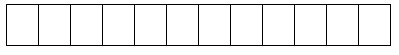 
ЖСН коды
код ИИН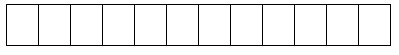 
1.1 Орналастыру орнының нақты орналасқан жерін көрсетіңіз (оның тіркелген жеріне қарамастан) - облыс, қала, аудан, елді мекен 
Укажите фактическое местонахождение места размещения (независимо от места его регистрации) - область, город, район, населенный пункт
Әкімшілік-аумақтық объектілер жіктеуішіне (ӘАОЖ) сәйкес аумақ коды (статистика органының қызметкері толтырады)
Код территории согласно Классификатору административно-территориальных объектов (КАТО)  (заполняется работниками органа статистики)
1.2 Орналастыру орнының нақты жүзеге асырылатын экономикалық қызметтің негізгі түрінің атауы мен кодын Экономикалық қызмет түрлерінің номенклатурасына сәйкес (ЭҚЖЖ бойынша код) көрсетіңіз
Укажите наименование и код фактически осуществляемого основного вида экономической деятельности места размещения, согласно Номенклатуре видов экономической деятельности (код по ОКЭД)
1.3 Орналастыру орнының бірегей коды 1
    Уникальный код места размещения 
1.4 Сіздің орналасқан орныңыз жататын курорттық аймақтың реттік нөмірін көрсетіңіз
Укажите порядковый номер курортной зоны, к которой относится Ваше место размещения
А. Орналастыру орнының түрі:
Тип места размещения: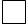 2.1 мейрамханасы бар қонақ үй


гостиница с рестораном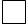 2.4 мотель

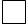 2.2 мейрамханасы жоқ қонақ үй


гостиница без ресторана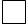 2.5 демалыс пансионаты


пансионат отдыха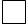 2.3 демалыс үйі


дом отдыха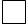 2.6 балалар лагері


детский лагерь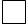 2.7 бір қабатты бунгало, ауылдық үйлер (шале), коттедждер, шағын үйлер және пәтерлер


одноэтажные бунгало, сельские домики (шале), коттеджи, небольшие домики и квартиры2.7 бір қабатты бунгало, ауылдық үйлер (шале), коттедждер, шағын үйлер және пәтерлер


одноэтажные бунгало, сельские домики (шале), коттеджи, небольшие домики и квартиры2.7 бір қабатты бунгало, ауылдық үйлер (шале), коттедждер, шағын үйлер және пәтерлер


одноэтажные бунгало, сельские домики (шале), коттеджи, небольшие домики и квартиры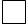 2.8 трейлерлік парктер, ойын-сауық қалашықтары, қысқа мерзімді орналастыру үшін аң аулайтын және балық аулайтын жерлер


трейлерные парки, развлекательные городки, охотничьи и рыболовные угодья для краткосрочного размещения2.8 трейлерлік парктер, ойын-сауық қалашықтары, қысқа мерзімді орналастыру үшін аң аулайтын және балық аулайтын жерлер


трейлерные парки, развлекательные городки, охотничьи и рыболовные угодья для краткосрочного размещения2.8 трейлерлік парктер, ойын-сауық қалашықтары, қысқа мерзімді орналастыру үшін аң аулайтын және балық аулайтын жерлер


трейлерные парки, развлекательные городки, охотничьи и рыболовные угодья для краткосрочного размещения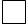 2.9 туристік лагерь


туристский лагерь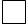 2.10 туристік база


туристская база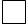 2.11 кемпинг


кемпинг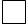 2.12 басқа тұрғын үй түрлері


      другие виды жилья2.12 басқа тұрғын үй түрлері


      другие виды жилья
Б. Қонақ үй дәрежелері:
Категория гостиницы: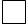 1.1 * (1 жұлдызды)


* (1 звезда)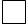 1.4 **** (4 жұлдызды)


**** (4 звезды)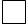 1.2 ** (2 жұлдызды)


** (2 звезды)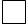 1.5 ***** (5 жұлдызды)


***** (5 звезд)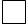 1.3 *** (3 жұлдызды)


*** (3 звезды)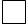 1.6 санаты жоқ қонақ үй


без категории
3. Орналастыру орындары туралы келесі ақпаратты көрсетіңіз
   Укажите следующую информацию по местам размещения
3. Орналастыру орындары туралы келесі ақпаратты көрсетіңіз
   Укажите следующую информацию по местам размещения
3. Орналастыру орындары туралы келесі ақпаратты көрсетіңіз
   Укажите следующую информацию по местам размещения
3. Орналастыру орындары туралы келесі ақпаратты көрсетіңіз
   Укажите следующую информацию по местам размещения
3. Орналастыру орындары туралы келесі ақпаратты көрсетіңіз
   Укажите следующую информацию по местам размещения
3. Орналастыру орындары туралы келесі ақпаратты көрсетіңіз
   Укажите следующую информацию по местам размещения
3. Орналастыру орындары туралы келесі ақпаратты көрсетіңіз
   Укажите следующую информацию по местам размещения
Жол коды
Код строки
Көрсеткіш атауы
Наименование показателя
Барлығы
Всего
Жол коды
Код строки
Көрсеткіш атауы
Наименование показателя
Барлығы
Всего
А
Б
1
А
Б
1
1
Есепті кезеңдегі орташа алғанда қызметкерлердің тізімдік саны, адам
Списочная численность работников в среднем за отчетный период, человек
4
Бөлмелер саны барлығы, бірлік
Количество номеров всего, единиц 
1
Есепті кезеңдегі орташа алғанда қызметкерлердің тізімдік саны, адам
Списочная численность работников в среднем за отчетный период, человек
одан:
из них:
Х
1.1
одан әйелдер
из них женщины
4.1
апартаменттер
апартаментов
2
Маусымдық қызметкерлердің саны, адам 
Численность сезонных работников, человек
4.2
"люкс" сыныбындағы
класса "люкс"
3
Көрсетілген қызмет көлемі, мың теңге
Объем оказанных услуг, тысяч тенге
4.3
стандарт бөлмелер
стандартных номеров 
3.1
резиденттерге
резидентам
4.4
жайлылықтары жоқ
без удобств
3.2
резидент еместерге
нерезидентам
5
Біржолғы сыйымдылық, төсек-орын
Единовременная вместимость, койко-мест
6
Тапсырылған бөлмелер саны, бірлік
Количество сданных номеров, единиц
7
Тәулік-төсектің орташа құны, теңге
Средняя стоимость койко-суток, тенге
Жол коды
Код строки
Көрсеткіштердің атауы
Наименование показателей
Келушілер, барлығы, адам
Посетителей, всего, человек
Соның ішінде сапар мақсаттары бойынша
В том числе по целям поездок
Соның ішінде сапар мақсаттары бойынша
В том числе по целям поездок
1-бағаннан түнейтін келушілер (туристер)
Из графы 1 ночующие посетители (туристы)
Ұсынылған төсек- тәулік (түнеулер), тәулік-төсек
Предоставлено койко-суток (ночевок), койко-суток
Жол коды
Код строки
Көрсеткіштердің атауы
Наименование показателей
Келушілер, барлығы, адам
Посетителей, всего, человек
жеке
личные
іскерлік және кәсіби
деловые и профессиональные
1-бағаннан түнейтін келушілер (туристер)
Из графы 1 ночующие посетители (туристы)
Ұсынылған төсек- тәулік (түнеулер), тәулік-төсек
Предоставлено койко-суток (ночевок), койко-суток
А
Б
1
2
3
4
5
1
Барлығы
Всего
1.1
Резиденттер (Қазақстан Республикасы)
Резиденты (Республика Казахстан)
1.2
Резидент еместер
Нерезиденты
Жол коды
Код строки
Көрсеткіш атауы
Наименование показателя
Сәуір
Апрель
Мамыр
Май
Маусым
Июнь
Шілде
Июль
Тамыз
Август
Қыркүйек
Сентябрь
А
Б
1
2
3
4
5
6
1
Көрсетілген қызмет көлемі, мың теңге
Объем оказанных услуг, тысяч тенге
1.1
резиденттерге
резидентам
1.2
резидент еместерге
нерезидентам
2
Қызмет көрсетілген келушілер саны, адам
Количество обслуженных посетителей, человек
2.1
резиденттер
резидентов
2.2
резидент еместер
нерезидентов
3
2-жолдан түнейтін келушілер (туристер)
из строки 2 ночующие посетители (туристы)
4
Ұсынылған төсек-тәулік (түнеулер), тәулік-төсек
Предоставлено койко-суток (ночевок), койко-суток
5
Өткізілген бөлмелер саны, бірлік
Количество сданных номеров, единиц
6. Есепті кезеңдегі орналастыру орындарының жұмыс істеген күндерінің саны, күндер
   Количество дней функционирования мест размещения в отчетном периоде, дни
Атауы
Наименование______________________________
Мекенжайы
Адрес ___________________________________
Телефон ______________________
Электрондық почта мекенжайы (респонденттің)
Адрес электронной почты (респондента) ___________________
Алғашқы деректерді жариялауға келісеміз4
Согласны на опубликование первичных данных 
Алғашқы деректерді жариялауға келіспейміз4
Не согласны на опубликование первичных данных
Орындаушы
Исполнитель
    _____________________________________
       тегі, аты және әкесінің аты
        (бар болған жағдайда)
          фамилия, имя и отчество
            (при его наличии
______________
   телефоны
Бас бухгалтер
Главный бухгалтер
    _____________________________________
       тегі, аты және әкесінің аты
        (бар болған жағдайда)
          фамилия, имя и отчество
            (при его наличии
______________
     қолы
    подпись
Басшы
Руководитель
    _____________________________________
       тегі, аты және әкесінің аты
        (бар болған жағдайда)
          фамилия, имя и отчество
            (при его наличии
______________
     қолы
    подпись
Мөрдің орны (бар болған жағдайда
Место для печати (при наличии)
Мөрдің орны (бар болған жағдайда
Место для печати (при наличии)
Мөрдің орны (бар болған жағдайда
Место для печати (при наличии)Қазақстан Республикасы
Ұлттық экономика министрлігі
Статистика комитеті төрағасының
2016 жылғы 30 қарашадағы
№ 285 бұйрығына 2-қосымшаҚазақстан Республикасы
Ұлттық экономика министрлігі
Статистика комитеті төрағасының
2016 жылғы 30 қараша
№ 285 бұйрығына 3-қосымша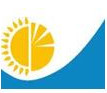 
Мемлекеттік статистика органдары құпиялылығына кепілдік береді
Конфиденциальность гарантируется органами государственной статистики
Приложение 3        
к приказу Председателя 
Комитета по статистике
Министерства        
национальной экономики 
Республики Казахстан   
от 30 ноября 2016 года  № 285 
Жалпымемлекеттік статистикалық байқаудың статистикалық нысаны
Статистическая форма общегосударственного статистического наблюдения
Приложение 3        
к приказу Председателя 
Комитета по статистике
Министерства        
национальной экономики 
Республики Казахстан   
от 30 ноября 2016 года  № 285 
Аумақтық статистика органына тапсырылады
Представляется территориальному органу статистики
Аумақтық статистика органына тапсырылады
Представляется территориальному органу статистики
Статистикалық нысанды www.stat.gov.kz сайтынан алуға болады
Статистическую форму можно получить на сайте www.stat.gov.kz
Статистикалық нысанды www.stat.gov.kz сайтынан алуға болады
Статистическую форму можно получить на сайте www.stat.gov.kz
Статистикалық нысан коды 222112003
Код статистической формы 222112003
Үй шаруашылықтарының сапарларға жұмсаған шығыстары туралы зерттеу сауалнамасы
Анкета обследования домашних хозяйств о расходах на поездки
Үй шаруашылықтарының сапарларға жұмсаған шығыстары туралы зерттеу сауалнамасы
Анкета обследования домашних хозяйств о расходах на поездки
Үй шаруашылықтарының сапарларға жұмсаған шығыстары туралы зерттеу сауалнамасы
Анкета обследования домашних хозяйств о расходах на поездки
Үй шаруашылықтарының сапарларға жұмсаған шығыстары туралы зерттеу сауалнамасы
Анкета обследования домашних хозяйств о расходах на поездки
Н-050
Үй шаруашылықтарының сапарларға жұмсаған шығыстары туралы зерттеу сауалнамасы
Анкета обследования домашних хозяйств о расходах на поездки
Үй шаруашылықтарының сапарларға жұмсаған шығыстары туралы зерттеу сауалнамасы
Анкета обследования домашних хозяйств о расходах на поездки
Үй шаруашылықтарының сапарларға жұмсаған шығыстары туралы зерттеу сауалнамасы
Анкета обследования домашних хозяйств о расходах на поездки
Үй шаруашылықтарының сапарларға жұмсаған шығыстары туралы зерттеу сауалнамасы
Анкета обследования домашних хозяйств о расходах на поездки
Жылдық
Годовая
Есепті кезең
Отчетный период
Есепті кезең
Отчетный период
жыл
год
Байқауға іріктемеге түскен үй шаруашылықтары қатысады
В наблюдении принимают участие домашние хозяйства, попавшие в выборку
Байқауға іріктемеге түскен үй шаруашылықтары қатысады
В наблюдении принимают участие домашние хозяйства, попавшие в выборку
Байқауға іріктемеге түскен үй шаруашылықтары қатысады
В наблюдении принимают участие домашние хозяйства, попавшие в выборку
Байқауға іріктемеге түскен үй шаруашылықтары қатысады
В наблюдении принимают участие домашние хозяйства, попавшие в выборку
Байқауға іріктемеге түскен үй шаруашылықтары қатысады
В наблюдении принимают участие домашние хозяйства, попавшие в выборку
Интервьюерлер тапсыратын мерзім - 15 қаңтарға (қоса алғанда) дейін.
Срок представления интервьюерами - до 15 января (включительно).
Интервьюерлер тапсыратын мерзім - 15 қаңтарға (қоса алғанда) дейін.
Срок представления интервьюерами - до 15 января (включительно).
Интервьюерлер тапсыратын мерзім - 15 қаңтарға (қоса алғанда) дейін.
Срок представления интервьюерами - до 15 января (включительно).
Интервьюерлер тапсыратын мерзім - 15 қаңтарға (қоса алғанда) дейін.
Срок представления интервьюерами - до 15 января (включительно).
Интервьюерлер тапсыратын мерзім - 15 қаңтарға (қоса алғанда) дейін.
Срок представления интервьюерами - до 15 января (включительно).
1.
Аумақтың атауы (елді мекеннің)
Наименование территории (населенного пункта) ______________________
Аумақтың атауы (елді мекеннің)
Наименование территории (населенного пункта) ______________________
Аумақтың атауы (елді мекеннің)
Наименование территории (населенного пункта) ______________________
Аумақтың атауы (елді мекеннің)
Наименование территории (населенного пункта) ______________________
Аумақтың атауы (елді мекеннің)
Наименование территории (населенного пункта) ______________________
2.
Әкімшілік-аумақтық объектілер жіктеуішіне (бұдан әрі - ӘАОЖ) сәйкес елді мекеннің коды
Код населенного пункта согласно Классификатору административно-территориальных объектов (далее – КАТО).
3.
Елді мекеннің түрі (қала, ауыл)
Тип населенного пункта (1 - город, 2 село)………………………………………………………
4.
Даңғыл, көше, алаң, тұйық көше
Проспект, улица, площадь, переулок___________________
5.
Үйдің жеке (ID) коды
Индивидуальный код (ID) дома
6.
Пәтердің жеке (ID) коды
Индивидуальный код (ID) квартиры
7.
Бланкінің реттік нөмірі
Порядковый номер бланка
8.
Бланкінің реттік нөмірі
Порядковый номер бланка
9.
Сұхбат жүргізу күні күні айы жыл
Дата проведения интервью число месяц год
күні
число
жыл
год
1.1 Сіз есепті кезең ішінде сапарға шықтыңыз ба?
    Вы в течение отчетного периода  совершали поездку?
1) иә                           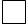 
   да
2) жоқ                          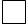 
   нет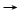 1.3


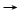 1.2


1.2 Сіз есепті кезең ішінде қандай себептермен сапарға барған жоқсыз
     Укажите по каким причинам Вы в течение отчетного периода не совершали поездок
1) қаржылық себептер бойынша         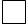 
   по финансовым причинам
2) отбасылық міндеттемелерге байланысты бос уақыттың болмауынан             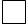 
 из-за отсутствия свободного времени в связи с семейными обязательствами
3) жұмыс немесе оқуға байланысты бос  уақыттың болмауынан                 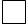 
   из-за отсутствия свободного времени в связи с работой или учебой
4) денсаулыққа байланысты немесе қозғалудың шектеулігіне байланысты  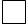 
   по состоянию здоровья или в связи с ограниченной подвижностью
5) үйде қалғанды қалаймын, саяхаттауға ынтам жоқ                           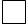 
   предпочитаю оставаться дома, нет желания  путешествовать
6) басқа себептер                   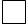 
   иные причины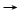 3


1.3 Сізді қоса алғанда сіздің үй шаруашылығыңыздан неше адам сапарға шыққанын көрсетіңіз
    Сколько человек из вашего  домашнего хозяйства, включая Вас, участвовало в поездке 
1) барлығы                        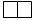 
    всего 
    одан:
    из них:
1.1) әйелдер                          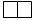 
     женщины
1.2) 15 жасқа дейінгі балалар      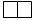 
     дети до 15 лет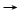 1.4


1.4 Сіз сапарда болдыңыз?
    Вы совершали поездку?
1) ел ішінде (ауыл, аудан, қаланың атауын жазыңыз)
   внутри страны (напишите название села, района, города)
ӘАОЖ сәйкес аумақ коды (статистика органының қызметкерлері толтырады)
Код территории согласно КАТО (заполняется работниками органа статистики)
2) шетелге (елдің атауын жазыңыз)
   за границу (напишите название страны)
Ел коды (статистика органының қызметкері толтырады)
Код страны (заполняется работником органа статистики)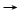 1.5










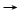 1.5


1.5 Сіздің сапарыңыздың бір негізгі мақсатын көрсетіңіз. Егер сапар бірлескен болса (демалыс және дүкен аралау), онда осы үшін Сіз сапар жасаған мақсат – негізгі болып табылады
    Укажите одну основную цель Вашей поездки. Если поездка была совмещенная (отдых и посещение магазинов), то основная цель поездки - это цель, без которой Вы не совершили бы поездку
1) еңбек демалысы және демалыс
   отпуск и отдых                        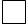 
2) туыстар мен достарға бару
   посещение друзей и родственников      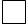 
3) білім алу және кәсіби дайындық
  образование и профессиональная подготовка                                            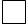 
4) емдік және сауықтыру емшаралары
   лечебные и оздоровительные процедуры  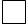 
5) дін және қажылық
   религия и паломничество               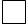 
6) дүкендерді аралау
   посещение магазинов                   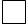 
7) транзит
   транзит                               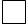 
8) іскерлік және кәсіби
   деловые и профессиональные            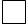 
9) өзге де мақсаттар
   прочие цели                           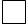 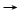 1.6




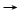 1.6




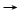 1.6






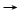 1.6




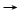 1.6




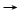 1.6






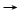 1.6




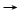 1.6




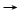 1.6


1.6 Сіз түнедіңіз бе?
    Вы осуществляли ночевки?
1) иә
   да                                   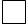 
2) жоқ
   нет                                  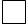 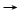 1.7




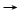 1.8


1.7 Болған түндер санын көрсетіңіз
    Укажите количество проведенных ночей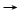 1.8


1.8 Сіз осы сапарға туристік жолдаманы сатып алдыңыз ба?
    Приобретали ли Вы туристскую путевку для этой поездки?
1) иә
   да                                   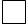 
2) жоқ
   нет                                  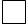 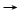 1.9




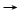 1.10


1.9 Туристік жолдамаға кіретін көрсетілетін қызметтерге шығыстарыңызды көрсетіңіз, теңгемен
    Укажите Ваши расходы на услуги, входящие в туристскую путевку, в тенге
1.барлығы
всего                           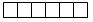 
соның ішінде:
в том числе:
1.1) виза                    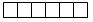 
1.2) сақтандыру
    страховка                  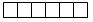 
1.3) көлік
    транспорт                  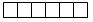 
1.4) тұру
    проживание                 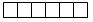 
1.5) тамақтану
    питание                    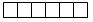 
1.6) емдік және сауықтыру емшаралары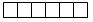 
    лечебные и оздоровительные процедуры
1.7) өзге де шығыстар (саяхаттар,  курстар, музейге кіру үшін төлем және тағы басқалар)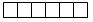 
прочие расходы (экскурсии, курсы, плата за вход в музеи)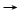 1.10


1.10 Халықаралық тасымалдауларға көлік шығыстарының сомасын көрсетіңіз (сапарды өз бетінше ұйымдастырған жағдайда), теңге (шығу келушілері толтырады)
     Укажите сумму транспортных расходов на международные перевозки (в случае  самостоятельной организации поездки), тенге (заполняют выездные посетители)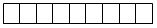 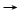 1.11


1.11 Көліктің негізгі түрін көрсетіңіз  (көліктің негізгі түрі – бұл Сіз көбірек жол жүріп өткен көлік) (шығу және ішкі келушілер толтырады)
     Укажите основной вид транспорта (основной вид транспорта – это транспорт, на котором Вы преодолели наибольшее расстояние) (заполняют выездные и внутренние посетители)
1) әуе көлігі
воздушный транспорт                    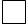 
2) су көлігі
водный транспорт                       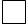 
3) теміржол көлігі
железнодорожный транспорт              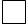 
4) қалааралық автобус
междугородный автобус                  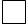 
5) жеке меншік автокөлік
собственная автомашина                 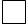 
6) жалға алынған автокөлік құралдары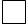 
автотранспортные средства, взятые на прокат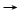 1.2




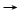 1.2


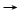 1.2


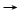 1.2


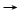 1.2


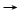 1.2


1.12 Сіз Қазақстан көлік  компаниясының қызметін  пайдаландыңыз ба? (шығу және ішкі келушілері толтырады)
    Вы пользовались услугами казахстанской транспортной компании? (заполняют выездные и внутренние посетители)
1) иә
   да                                 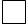 
2) жоқ
   нет                                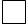 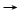 1.13




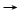 1.13


1.13 Сіз тоқтаған негізгі орналастыру орнын көрсетіңіз. Егер Сіз бірнеше орналастыру орнында тоқтасаңыз, онда Сіз көбірекболған орын негізгі орналастыруорны болып көрсетіледі
Укажите основное место размещения, в котором Вы останавливались. Если Вы останавливались в нескольких местах размещениях, то указывается основное место размещения, в котором Вы пребывали в течение наибольшего срока
1) қонақ үй
   гостиница                          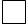 
2) мотель                         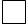 
3) санаторий                      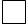 
4) туристік база                  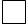 
   туристская база
5) демалыс үйі
   дом отдыха                         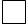 
6) қала сыртындағы үй
   загородный дом                     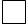 
7) туыстар немесе таныстармен тегін 
ұсынылған орналасу
   размещение, предоставляемое бесплатно
родственниками или знакомыми          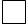 
8) жалға алынған пәтер (үй)
   съемная квартира (дом)             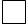 
9) басқа тұрғын үй түрлері (атауын көрсетіңіз)
другие виды жилья (укажите наименование) 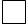 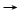 2


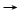 2


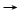 2


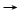 2




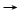 2




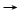 2




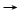 2


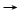 2


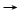 2


Жол коды
Код строки
Атауы
Наименование
Сапарға дейін
До поездки
Сапар кезінде
В ходе поездки
Барлығы
Всего
А
Б
1
2
3
1
Сапарды жүзеге асыру үшін Сіз қанша ақша жұмсадыңыз, барлығы
Какую сумму денег Вы израсходовали на осуществление поездки, всего
1.1
паспорт және визаны алуға
получение паспорта и визы 
1.2
сақтандыру
страховка 
1.3
тұру
проживание 
1.4
халықаралық тасымалды қоспағанда көлік қызметтеріне төлем
оплата услуг транспорта, за исключением международных перевозок
1.4.1
көлік құралдарын жалға алу
аренда транспортных средств
1.5
туристік агенттіктер және операторлардың қызметтері
услуги туристских агентств и операторов 
Х
1.6
дүкендерде өнімдерді сатып алуды қоса алғанда, тамақтану
питание, включая покупку продуктов в магазинах
1.6.1
мейрамхана және кафелерде тамақтану
питание в ресторанах и кафе
1.7
киім және аяқ киім буйымдары
предметы одежды и обуви
Х
1.8
базарлық және сыйлықтар
сувениры и подарки
Х
1.9
техника
техника
Х
1.10
тоқыма тауарлары (кілем, төсек-орын жапқыш және сол сияқтылар)
текстильные товары (ковры, пледы и тому подобное)
Х
1.11
жанармай (жеке автомобильмен немесе жалға алынған автокөлік құралдарымен жүрген жағдайда)
топливо (в случае передвижения на собственном автомобиле или на автотранспортных средствах, взятых на прокат)
1.12
өзге тауарларды сатып алу
покупка прочих товаров
Х
1.13
белгілі бір құндылығы бар бұйымдар: асыл металдар және тастар (гауһар тас, алтын, күміс), антиквариат, көркем өнер туындылары және басқа құндылықтарды сатып алу
приобретение изделий, обладающих определенной ценностью: драгоценные металлы и камни (бриллианты, золото, серебро), антиквариат, предметы художественного искусства и другие ценности
Х
1.14
рекреациялық және спорттық іс-шаралар
рекреационные и спортивные мероприятия
Х
1.15
мәдени қызметтер
услуги культурные
Х
1.16
емдік және сауықтыру емшаралары
лечебные и оздоровительные процедуры
Х
1.17
өзге де шығыстар
прочие расходы
1) Иә        3.2-тармақ және әрі қарай
   Да 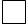 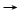 3.2 и далее


2) Жоқ        3.3-тармақ және әрі қарай
   Нет 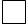 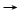 3.3 и далее


3.2.1 теледидар
      телевидение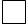 
3.2.2 радиостанция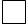 
3.2.3 газеттер және журналдар
      газеты и журналы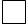 
3.2.4 Интернет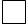 
3.2.5 сыртқы жарнама
      наружная реклама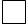 
3.2.6 басқа дереккөздер
      другие источники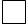 
1) Иә
   Да             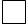 
2) Бәлкім
   Может быть       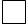 
3) Айта алмаймын
   Не могу сказать   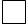 
1) 1 күнге
   на 1 день    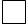 
2) 2 күнге
   на 2 дня    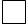 
3) 3 күнге
   3 дней     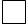 
4) 3 күннен аса
   на 3 дня более 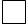 
3.6.1 қонақ үй
гостиница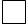 
3.6.2 туыстар немесе таныстармен тегін ұсынылған орналасу
      размещение, предоставляемое бесплатно родственниками или знакомыми 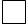 
3.6.3 жалға алынған пәтер (үй)
      съемная квартира (дом)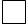 
3.6.4 басқа тұрғын үй түрлері
      другие виды жилья ___________________
                        (атауын көрсетіңіз)
                            (укажите
                           наименование)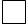 
3.7.1 әуе көлігі
       воздушный транспорт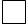 
3.7.2 теміржол көлігі
      железнодорожный транспорт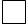 
3.7.3 қалааралық автобус
      междугородный автобус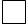 
3.7.4 жеке меншік автокөлік
      собственная автомашина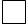 
3.7.5 жалға алынған автокөлік құралдары
      автотранспортные средства, взятые на прокат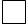 
Ақмола облысы
Акмолинская область
1.1) Бурабай к
     п. Бурабай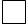 
Ақмола облысы
Акмолинская область
1.1) Бурабай к
     п. Бурабай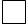 
2) Қарағанды облысы
Карагандинская область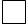 
3) Басқа
   Другое ___________________
          (атауын көрсетіңіз)
         (укажите наименование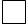 
3.8.1
3000-нан 5000 теңгеге дейін
от 3000 до 5000 тенге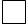 
3.8.2
5000-нан 7000 теңгеге дейін
от 5000 до 7000 тенге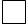 
3.8.3
7000-нан теңгеден жоғары
свыше 7000 тенге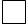 
3.10.1. Барлығы
         Всего
        одан:
         из него:
3.10.1.1 тұру
         проживание
3.11.1
ЭКСПО – 2017-нің символикасымен
с символикой ЭКСПО - 2017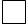 
3.11.2
Астана қаласының символикасымен
с символикой города Астаны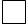 
3.11.3
Қазақстанның символикасымен
с символикой Казахстана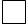 
3.11.4
басқа кәдесыйлар
другие сувениры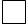 Қазақстан Республикасы
Ұлттық экономика министрлігі
Статистика комитеті төрағасының
2016 жылғы 30 қарашадағы
№ 285 бұйрығына 4-қосымшаҚазақстан Республикасы
Ұлттық экономика министрлігі
Статистика комитеті төрағасының
2016 жылғы 30 қарашадағы
№ 285 бұйрығына 5-қосымша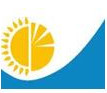 
Мемлекеттік статистика органдары құпиялылығына кепілдік береді
Конфиденциальность гарантируется органами государственной статистики
Приложение 3        
к приказу Председателя 
Комитета по статистике
Министерства        
национальной экономики 
Республики Казахстан   
от 30 ноября 2016 года  № 285      
Жалпымемлекеттік статистикалық байқаудың статистикалық нысаны
Статистическая форма общегосударственного статистического наблюдения
Приложение 3        
к приказу Председателя 
Комитета по статистике
Министерства        
национальной экономики 
Республики Казахстан   
от 30 ноября 2016 года  № 285      
Аумақтық статистика органына тапсырылады
Представляется территориальному органу статистики
Аумақтық статистика органына тапсырылады
Представляется территориальному органу статистики
Статистикалық нысанды www.stat.gov.kz сайтынан алуға болады
Статистическую форму можно получить на сайте www.stat.gov.kz
Статистикалық нысанды www.stat.gov.kz сайтынан алуға болады
Статистическую форму можно получить на сайте www.stat.gov.kz
Статистикалық нысан коды 222110002
Код статистической формы 222110002
Келушілерді зерттеу сауалнамасы
Анкета обследования поситителей
Келушілерді зерттеу сауалнамасы
Анкета обследования поситителей
Келушілерді зерттеу сауалнамасы
Анкета обследования поситителей
Келушілерді зерттеу сауалнамасы
Анкета обследования поситителей
Н-060
Келушілерді зерттеу сауалнамасы
Анкета обследования поситителей
Келушілерді зерттеу сауалнамасы
Анкета обследования поситителей
Келушілерді зерттеу сауалнамасы
Анкета обследования поситителей
Келушілерді зерттеу сауалнамасы
Анкета обследования поситителей
Жылдына 2 рет
2 раза в год
Есепті кезең
Отчетный период
Қаңтар
Январь     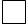 
жыл
год
Жылдына 2 рет
2 раза в год
Есепті кезең
Отчетный период
Шілде
Июль       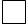 
жыл
год
Қазақстаннан шығу сәтінде әуежайларда, теміржол вокзалдарында, автостанцияларда және автомобильді өткізу бекеттерінде келушілерден (резидент еместерден) пікіртерім алынады.
Опрашиваются посетители (нерезиденты) в аэропортах, на железнодорожных вокзалах, на автостанциях и на автомобильных пунктах пропуска на момент выезда из Казахстана.
Қазақстаннан шығу сәтінде әуежайларда, теміржол вокзалдарында, автостанцияларда және автомобильді өткізу бекеттерінде келушілерден (резидент еместерден) пікіртерім алынады.
Опрашиваются посетители (нерезиденты) в аэропортах, на железнодорожных вокзалах, на автостанциях и на автомобильных пунктах пропуска на момент выезда из Казахстана.
Қазақстаннан шығу сәтінде әуежайларда, теміржол вокзалдарында, автостанцияларда және автомобильді өткізу бекеттерінде келушілерден (резидент еместерден) пікіртерім алынады.
Опрашиваются посетители (нерезиденты) в аэропортах, на железнодорожных вокзалах, на автостанциях и на автомобильных пунктах пропуска на момент выезда из Казахстана.
Қазақстаннан шығу сәтінде әуежайларда, теміржол вокзалдарында, автостанцияларда және автомобильді өткізу бекеттерінде келушілерден (резидент еместерден) пікіртерім алынады.
Опрашиваются посетители (нерезиденты) в аэропортах, на железнодорожных вокзалах, на автостанциях и на автомобильных пунктах пропуска на момент выезда из Казахстана.
Қазақстаннан шығу сәтінде әуежайларда, теміржол вокзалдарында, автостанцияларда және автомобильді өткізу бекеттерінде келушілерден (резидент еместерден) пікіртерім алынады.
Опрашиваются посетители (нерезиденты) в аэропортах, на железнодорожных вокзалах, на автостанциях и на автомобильных пунктах пропуска на момент выезда из Казахстана.
Интервьюерлер тапсыратын мерзім - 20 (қоса алғанда) қаңтарға және 5 (қоса алғанда) шілдеге дейін.
Срок представления интервьюерами - до 20 января и 5 июля (включительно).
Интервьюерлер тапсыратын мерзім - 20 (қоса алғанда) қаңтарға және 5 (қоса алғанда) шілдеге дейін.
Срок представления интервьюерами - до 20 января и 5 июля (включительно).
Интервьюерлер тапсыратын мерзім - 20 (қоса алғанда) қаңтарға және 5 (қоса алғанда) шілдеге дейін.
Срок представления интервьюерами - до 20 января и 5 июля (включительно).
Интервьюерлер тапсыратын мерзім - 20 (қоса алғанда) қаңтарға және 5 (қоса алғанда) шілдеге дейін.
Срок представления интервьюерами - до 20 января и 5 июля (включительно).
Интервьюерлер тапсыратын мерзім - 20 (қоса алғанда) қаңтарға және 5 (қоса алғанда) шілдеге дейін.
Срок представления интервьюерами - до 20 января и 5 июля (включительно).
Сауалнама алу күні
Дата анкетирования
Сауалнама алу күні
Дата анкетирования
күні
число  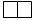 
айы
месяц 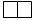 
жыл
год 
1.1 Сауалнама жүргізілген орынды көрсетіңіз
    Укажите место анкетирования 
1) әуежай
   аэропорт                     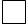 
2) теміржол вокзалы
   железнодорожный вокзал       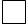 
3) автостанция                  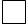 
4) автомобильді өткізу бекеті
   автомобильный пункт пропуска 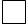 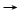 1.2


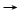 1.2


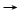 1.2


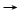 1.2 


1.2 Сізді қоса алғанда келгендердің
    санын көрсетіңіз
    Укажите количество приехавших, включая Вас лично 
1) барлығы                       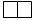 
   всего 
   одан: 
   из них:
1. әйелдер 
   женщины                       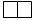 
1.2) 15 жасқа дейінгі балалар
     дети до 15 лет              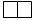 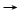 1.3






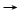 1.3 


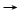 1.3


1.3 Соңғы 12 ай ішінде өзіңіз тұрған елді көрсетіңіз
    Укажите страну в которой Вы жили в течение последних 12 месяцев
Ел коды (статистика органының қызметкерлері толтырады)
Код страны (заполняется работником органа статистики)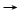 1.4


1.4 Сіз өз сапарыңызды  ұйымдастырдыңыз
    Вы организовали свою поездку
1) Интернет арқылы турды тікелей броньдау көмегімен
   с помощью прямого бронирования тура  через Интернет                   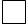 
2) туроператор немесе турагенттіктің  қызметінің көмегімен
   с помощью услуг туроператора или турагентства                     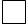 
3) басқа да
   другое                        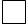 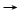 1.5




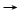 1.5




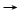 1.5


1.5 Қазақстанға келген жерді (ауыл, аудан, қала) көрсетіңіз
    Укажите пункт пребывания в Казахстане (село, район, город) 
Әкімшілік-аумақтық объектілер жіктеуішіне (ӘАОЖ) сәйкес аумақ коды (статистика органының қызметкерлері толтырады)
Код территории согласно Классификатору административно-территориальных объектов (КАТО) (заполняется работниками органа статистики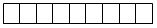 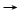 1.6


1.6 Қазақстанда сіз түнедіңіз
    бе?
    Вы осуществляли ночевки в 
    Казахстане?
1) иә
   да                            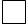 
2) жоқ
   нет                           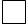 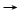 1.7


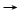 1.8 


1.7 Болған түндер санын көрсетіңіз
    Укажите количество проведенных  ночей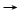 1.8


1.8 Сіздің сапарыңыздың бір негізгі мақсатын көрсетіңіз. Егер сапар біріктірілген болса (демалыс және дүкен аралау), онда сапардың негізгі мақсаты, сіз онсыз осы сапарды жасамауыңыз ықтимал болған  мақсат
    Укажите одну основную цель Вашей  поездки. Если поездка была  совмещенная (отдых и посещение  магазинов), то основная цель поездки – это цель, без которой Вы не совершили бы поездку
1) еңбек демалысы және демалыс
   отпуск и отдых                   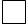 
2) туыстар мен достарға бару
   посещение друзей и родственников 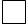 
3) білім алу және кәсіби дайындық
  образование и профессиональная подготовка                          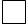 
4) емдік және сауықтыру емшаралары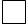 
   лечебные и оздоровительные процедуры 
5) дін және қажылық
   религия и паломничество          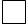 
6) дүкендерді аралау
   посещение магазинов              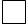 
7) транзит
   транзит                          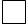 
8) іскерлік және кәсіби
   деловые и профессиональные       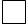 
9) өзге де мақсаттар
   прочие целии                     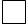 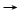 1.9




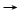 1.9




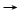 1.9






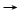 1.9




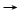 1.9


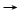 1.9


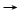 1.9


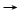 1.9


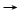 1.9


1.9 Қазақстан бойынша орын  ауыстырғанда, сіз қандай негізгі  көлік түрін пайдаландыңыз?
    Каким основным видом транспорта вы пользовались, перемещаясь по  Казахстану?
1) әуе көлігі
   воздушный транспорт             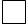 
2) су көлігі
   водный транспорт                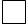 
3) теміржол көлігі
   железнодорожный транспорт       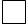 
4) қалааралық автобус
   междугородный автобус           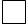 
5) жеке меншік автокөлік
   собственная автомашина          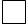 
6) жалға алынған автокөлік құралдары
   автотранспортные средства, взятые на прокат                             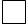 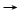 1.10




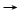 1.10




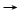 1.10




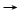 1.10


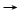 1.10


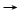 1.10


1.10 Сіз келіп тоқтаған негізгі орналастыру орнын көрсетіңіз. Егер Сіз бірнеше орналастыру орнында тоқтасаңыз, онда Сіз көбірек болған орын негізгі орналастыру орны болып көрсетіледі
     Укажите основное место размещения, в котором Вы останавливались. Если Вы останавливались в нескольких местах размещениях, то указывается основное место размещения, в  котором Вы пребывали в течение  наибольшего срока
1) қонақ үй
   гостиница                      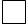 
2) мотель                     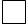 
3) санаторий                  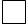 
4) туристік база
   туристская база                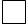 
5) демалыс үйі
   дом отдыха                     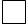 
6) қала сыртындағы үй
   загородный дом                 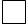 
7) туыстар немесе таныстармен тегін ұсынылған орналасу
   размещение, предоставляемое  бесплатно родственниками или знакомыми      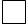 
8) жалға алынған пәтер (үй)
   съемная квартира (дом)         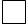 
9) басқа тұрғын үй түрлері (атауын көрсетіңіз)
   другие виды жилья (укажите наименование)                     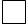 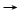 2


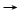 2


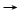 2


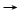 2


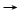 2




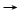 2






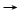 2


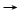 2


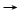 2


Жол коды
Код строки
Атауы
Наименование
Қазақстан аумағындағы сапарға шығыстар
Расходы в поездке на территории Казахстана
А
Б
1
1
Сапарды іске асыру үшін Сіз қанша ақша жұмсадыңыз, барлығы
Какую сумму денег Вы израсходовали на осуществление поездки, всего
1.1
тұру
проживание 
1.2
халықаралық тасымалды қамтамасыз ететін көлік қызметтеріне төлем (ұшақ, теміржол көлігі
оплата услуг транспорта, обеспечивающего международные перевозки (самолет, железнодорожный транспорт)
1.3
халықаралық тасымалды қоспағандағы көлік қызметтеріне төлем
оплата услуг транспорта, за исключением международных перевозок 
1.3.1
көлік құралдарын жалға алу
аренда транспортных средств
1.4
туристік агенттіктер және операторлардың қызметтері
услуги туристских агентств и операторов 
1.5
дүкендерде өнімдерді сатып алуды қоса алғанда тамақтану
питание, включая покупку продуктов в магазинах
1.5.1
мейрамхана және кафелерде тамақтану
питание в ресторанах и кафе
1.6
киім және аяқ киім
предметы одежды и обуви
1.7
базарлық және сыйлықтар
сувениры и подарки
1.8
техника
техника
1.9
тоқыма тауарлары (кілем, төсек-орын жапқыш және сол сияқтылар)
текстильные товары (ковры, пледы и тому подобное)
1.10
жанармай (жеке автомобильмен немесе жалға алынған автокөлік құралдарымен жүрген жағдайда)
топливо (в случае передвижения на собственном автомобиле или на автотранспортных средствах, взятых на прокат)
1.11
өзге тауарларды сатып алу
покупка прочих товаров
1.12
белгілі бір құндылығы бар бұйымдар: асыл металдар және тастар (гауһар тас, алтын, күміс), антиквариат, көркем өнер туындылары және басқа құндылықтарды сатып алу
приобретение изделий, обладающих определенной ценностью: драгоценные металлы и камни (бриллианты, золото, серебро), антиквариат, предметы художественного искусства и другие ценности
1.13
рекреациялық және спорттық іс-шаралар
рекреационные и спортивные мероприятия
1.14
мәдени қызметтер
услуги культурные
1.15
емдік және сауықтыру емшаралары
лечебные и оздоровительные процедуры
1.16.
өзге де шығыстар
прочие расходы
прочие расходы
1)
әуе көлігі
воздушный транспорт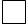 
2)
су көлігі
водный транспорт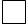 
3)
теміржол көлігі
железнодорожный транспорт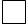 
4)
қалааралық автобус
междугородный автобус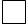 
5)
жеке меншік автокөлік
собственная автомашина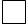 
6)
жалға алынған автокөлік құралдары
автотранспортные средства, взятые на прокат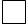 
1)
иә
да        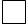 
жоқ
нет       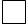 
2)
иә
да        
жоқ
нет       
Жол коды
Код строки
Атауы
Наименование
Ия
Да
Жоқ
Нет
1
Паспорттық бақылаудан өту кезінде
При прохождении паспортного контроля
2
Миграциялық қызметте тіркелу кезінде
При регистрации в миграционной службе
3
Жолаушылар көлігін қолдануда
При использовании пассажирского транспорта
4
Орналастыру орындарында (орналастыру орындары қызметкерлерінің шет тілін білмеуі, шектеулі сервис, қызмет көрсетудің төмен сапасы)
В местах размещения (незнание иностранных языков сотрудниками мест размещения, ограниченный сервис, низкое качество услуг)
5
Қала, көрнекі орындар, оқиғалар, іс-шаралар және т.б. туралы ақпараттар алу кезінде
При получении информации о городе, достопримечательностях, событиях, мероприятиях и др.
6
Көрнекі орындарға барған кезде
При посещении достопримечательностей
7
Тамақтану объектілеріне барған кезде
При посещении объектов питания
Жол коды
Код строки
Атауы
Наименование
Қанағаттану дәрежесі
Степень удовлетворенности
Қанағаттану дәрежесі
Степень удовлетворенности
Қанағаттану дәрежесі
Степень удовлетворенности
Қанағаттану дәрежесі
Степень удовлетворенности
Қанағаттану дәрежесі
Степень удовлетворенности
Жол коды
Код строки
Атауы
Наименование
5
4
3
2
1
1
Орналастыру бойынша қызметтер
Услуги по размещению
2
Қоғамдық тамақтандыру объектілерінің қызметтері
Услуги объектов общественного питания
3
Көлік қызметтері
Услуги транспорта
4
Демалыс және ойын-сауық қызметтері
Услуги отдыха и развлечений
5
Экскурсиялық қызметтер (гидтер қызметтері)
Экскурсионные услуги(услуги гидов)
1.1
емдік-сауықтыру
лечебно-оздоровительные             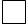 
1.2
медициналық
медицинские                         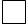 
1.3
мәдени-танымдық
культурно-познавательные            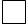 
1.4
оқиғалы
событийные                          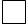 
1.5
экологиялық
экологические                       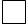 
1.6
таулы
горные                              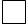 
1.7
аң аулау және балық аулау
охота и рыболовство                 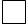 
1.8
өзгелер
прочие ________________________________
1)
Иә 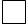 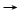 8.2-тармақ және әрі қарай


Да        8.2 и далее
2)
Жоқ 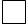 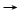 8.3-тармақ және әрі қарай


Нет        8.3 и далее
8.2.1
теледидар
телевидение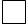 
8.2.2
радиостанция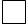 
8.2.3
газеттер мен журналдар
газеты и журналы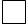 
8.2.4
Интернет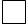 
8.2.5
сыртқы жарнама
наружная реклама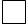 
8.2.6
басқа дереккөздер
другие источники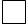 
1) Иә
   Да            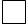 
2) Мүмкін
   Может быть        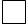 
3) Айта алмаймын
   Не могу сказать    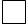 
4. Бардыңыз (шілде айында сұралған келушілер үшін)
Уже посетили (для посетителей, опрашиваемых в июле месяце)                      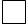 
4. Бардыңыз (шілде айында сұралған келушілер үшін)
Уже посетили (для посетителей, опрашиваемых в июле месяце)                      
4. Бардыңыз (шілде айында сұралған келушілер үшін)
Уже посетили (для посетителей, опрашиваемых в июле месяце)                      
8.5.1
қонақ үй
гостиница                                                             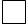 
8.5.2
туыстар немесе таныстар тегін ұсынылған орналасу              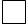 
размещение, предоставляемое бесплатно родственниками или знакомыми    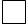 
8.5.3
жалға алынған пәтер (үй)
съемная квартира (дом)                                                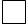 
8.5.4
басқа тұрғын үй түрлері
другие виды жилья ____________________________________________
                          (атауын көрсетіңіз)
                          (укажите наименование)
8.6 Астана қаласындағы ЭКСПО-2017-ге қатысу барысында  өткізілген түнеулер санын көрсетіңіз?
     Укажите количество проведенных ночевок при посещении ЭКСПО-2017 в городе Астане?
8.7.1
әуе көлігі
воздушный транспорт                           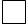 
8.7.2
теміржол көлігі
железнодорожный транспорт                     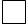 
8.7.3
қалааралық автобус
междугородный автобус                         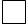 
8.7.4
жеке меншік автокөлік
собственная автомашина                        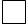 
8.7.5
жалға алынған автокөлік құралдары
автотранспортные средства, взятые на прокат   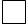 
Ақмола облысы
Акмолинская область
1.1) Бурабай к
     п. Бурабай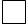 
Ақмола облысы
Акмолинская область
1.1) Бурабай к
     п. Бурабай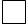 
2) Қарағанды облысы
   Карагандинская область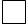 
3) Басқа
   Другое ___________________
          (атауын көрсетіңіз)
         (укажите наименование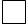 
8.9.1
ЭКСПО – 2017-нің символикасымен
с символикой ЭКСПО - 2017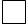 
8.9.2
Астана қаласының символикасымен
с символикой города Астаны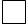 
8.9.3
Қазақстанның символикасымен
с символикой Казахстана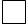 
8.9.4
басқа кәдесыйлар
другие сувениры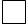 
Жол коды
Код строки
Атауы
Наименование
Шығыстар, теңге
Расходы, тенге
А
Б
1
1
Барлығы
Всего
1.1
тұру
проживание 
1.2
кіру билеті үшін
за входной билет
1.3
Астана қаласында орын ауыстыру үшін көлік қызметтеріне төлем
оплата услуг транспорта для передвижения по г.Астане
1.4
дүкендерде өнімдерді сатып алуды қоса алғанда, тамақтану
питание, включая покупку продуктов в магазинах
1.5
гидтар қызметі
услуги гида
1.6
базарлық және сыйлықтар
сувениры и подарки
1.7
өзге де шығыстар
прочие расходыҚазақстан Республикасы
Ұлттық экономика министрлігі
Статистика комитеті төрағасының
2016 жылғы 30 қарашадағы
№ 285 бұйрығына 6-қосымша